تعليم النحو في المدرسة الدينية  لترقية فهم النحو بالمدرسة العالية  في المعهد  كياهي الحاج شمس الدين دوريساوو فونوروجوالبحث العلمىّ قدمته: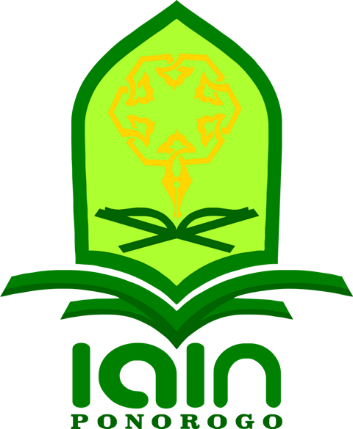 ويلي أنيسة النزيهةرقم دفتر القيد : ٢١٠٥١٧٠٧٢قسم تعليم اللغة العربيةكلية التربية والعلوم التعليميةالجامعة الإسلامية الحكومية بفونوروجومايو ٢٠٢1تعليم النحو في المدرسة الدينية  لترقية فهم النحو بالمدرسة العالية  في المعهد  كياهي الحاج شمس الدين دوريساوو فونوروجوالبحث العلمى مقدم الى الجامعة الإسلامية الحكومية بفونوروجولاستفاء بعض الشروط للحصول على درجة سرجانافي تعليم اللغة العربية قدمته:ويلي أنيسة النزيهةرقم دفتر القيد : ٢١٠٥١٧٠٧٢قسم تعليم اللغة العربيةكلية التربية والعلوم التعليميةالجامعة الإسلامية الحكومية بفونوروجوالملخصالنزيهة, ويلي أنيسة. 2021. تعليم النحو في الدينية لترقية فهم النحو بالمدرسة العالية في المعهد  كياهي الحاج شمس الدين دوريساوو فونوروجو. قسم تعليم اللغة العربية كلية التربية والعلوم التعليمية, الجامعة الإسلامية الحكومية فونوروجو. المشرف  الدكتور أجوس تري تشاهيو الماجستيرالكلمات المفتاحية: تعليم النحو, ترقية فهم النحو, تعليم اللغة العربيةيرتبط تعليم اللغة العربية ارتباطًا وثيقًا بعلوم النحو. لأنه بدون معرفة اللغة العربية لا يمكننا فهم اللغة العربية بشكل صحيح, فقد يكون المعنى والمعنى مختلفين. لا يكفي التعلم الذي تم إجراؤه في الفصول الدراسية في المدارس الرسمية لفهم الطلاب في تعليم اللغة العربية. يوجد في المعهد الإسلامية المعهد الإسلامية كياهي الحاج شمس الدين دوريساوو فونوروجو مؤسستان تعليميتان, هما مدرسة الحكومية ومدرسة الدينية, وبالتالي كلاهما مترابطان وجيدان جدًا لفهم الطلاب. كان الغرض من هذه الدراسة هو وصف طريقة تعليم النحو في المدرسة الدينية, ومعرفة ترقية فهم النحو للطلاب بالمدرسة العالية. يشمل هذا البحث هو البحث الميداني والمنهج المتبع هو منهج نوعي. كانت طرق جمع البيانات المستخدمة هي الملاحظة والمقابلات والتوثيق. طريقة تحليل البيانات المستخدمة هي التحليل النوعي الوصفي. هذه الطريقة هي إجراء بحث ينتج بيانات وصفية في شكل كلمات مكتوبة أو منطوقة من الأشخاص والممثلين الذين يتم ملاحظتهم.نتيجة هذا البحث هي أن تطبيق تعلم اللغة في المدرسة الدينية يمكن أن يحسن فهم الطلاب للغة في المدرسة الصباحية لتعلم اللغة في المدرسة الدينية, والتي يقال إنها تسير على ما يرام. وطريقة تعليم النحوية المستخدمة لتحسين فهم الطلاب للنحو هي طريقة القواعد والترجمة وطريقة القياسية وطريقة الاستقرارية. ويستطيع الطلاب بقراءة اللغة العربية بنبرة صوت جيدة وصحيحة و عشرات اليومية العربية تلبي قيمة قياسية. انظر إلى المرفق و يعرف الطلاب حرف العلة الأخير للجملة و يمكن للطلاب معرفة موضع الجملة.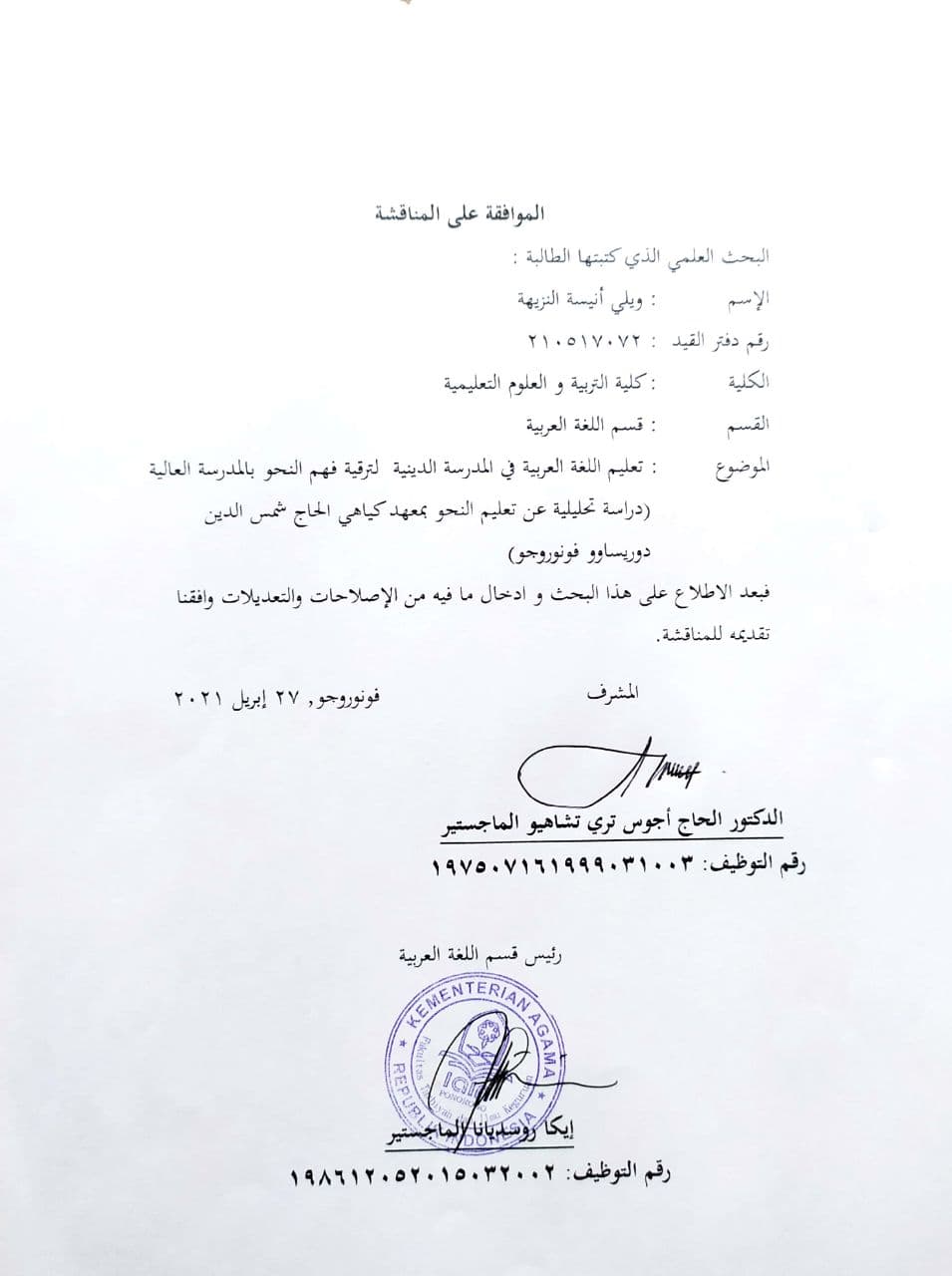 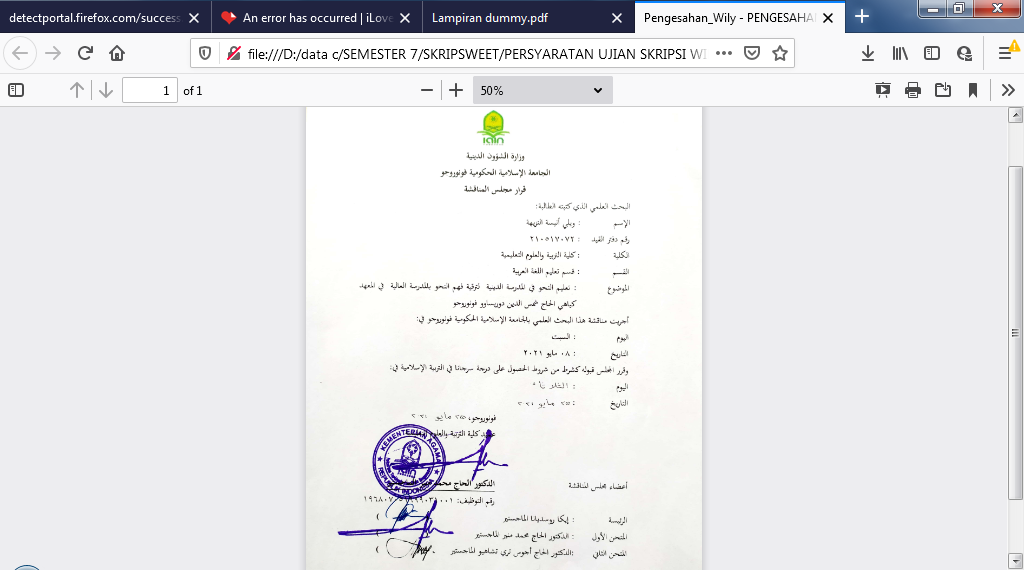 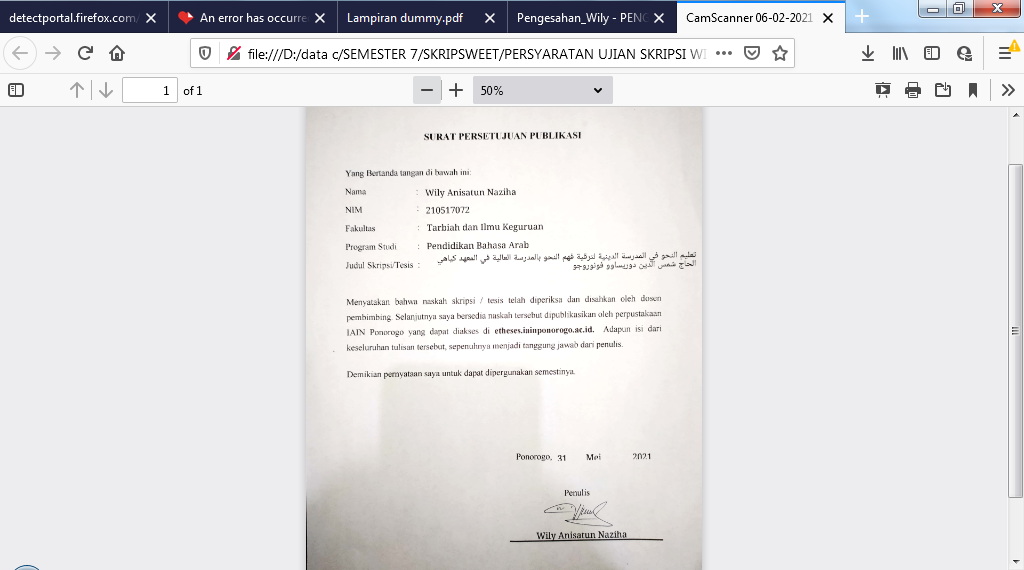 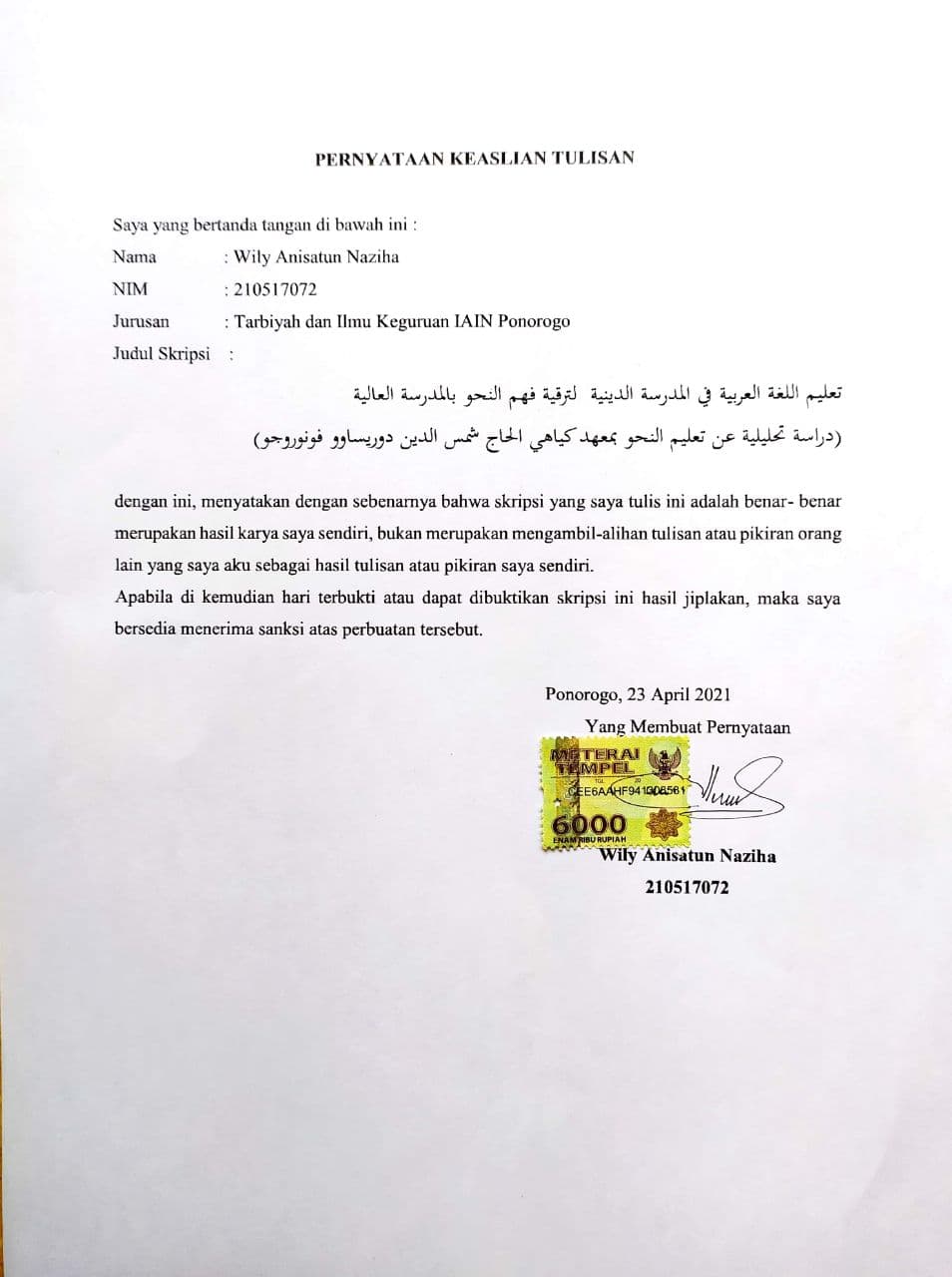 محتويات البحثالباب الأولالمقدّمة﴿أ﴾ خلفية البحث اللغة العربية هي واحدة من أقدم اللغات السامية ولا تزال موجودة حتى اليوم. تعود قدرة اللغة العربية على الوجود حتى الآن إلى مكانتها كلغة اختارها الله كلغة لكتاب القرآن الكريم، ولغة الإسلام في الصلاة والذكر والصلاة. إلى جانب ذلك، كانت اللغة العربية لغة قبيلة قريش العربية التي كانت سائدة في ذلك الوقت، لغة وصلت إلى ذروة نضجها. ويتضح ذلك من استخدام اللغة العربية كلغة أدبية وموحدة في عصر الجاهلية، إلى جانب أن اللغة العربية كانت حتى الآن لغة قادرة على استيعاب احتياجات استخدامها واستيعاب التطورات العلمية والتكنولوجية المختلفة في مختلف المجالات.في العصر الذهبي للحضارة الإسلامية، لم تكن اللغة العربية لغة الدين فحسب، بل كانت أيضًا لغة الدولة (لغة الإدارة والبيروقراطية والدبلوماسية والمعاملات الاجتماعية والاقتصادية) والتعليم والثقافة التي قادها الخليفة. مالك بن مروان، بالإضافة إلى أنها أصبحت لغة العلم التي بدأت في عهد هارون الرشيد، ثم تابعها الخليفة المكمون.اللغة العربية هي موضوع وثيق الصلة بالإسلام، لأن كل التعاليم الإسلامية جمعت في القرآن ومجهزة بتفسيرات الحديث. لتكون قادرًا على دراسة تعاليم الإسلام وتعميقها، يجب على المرء دراسة القرآن والحديث. ومن أجل تعلم القرآن والحديث، هناك حاجة إلى مهارات كافية في اللغة العربية. "في الواقع، أحد متطلبات تفسير آية القرآن هو إتقان اللغة العربية. إذا أراد شخص ما إتقان اللغة العربية جيدًا، فيجب عليه فهم العلوم المتعلقة باللغة العربية. يذكر مصطفى الجلاييني في كتابه جامع الدرس العربي أن هناك ثلاثة عشر علمًا باللغة العربية، وهي: الصرف  والإعراب  والرسام والمعاني والبيان والبديع والعرود والقوافي وقرض الصيري والإنشاء والخطابة والتاريخ  والأدب ومتن اللغة. وأضاف أن الصرف والنحو هما العلمان الأكثر أهمية مقارنة بالآخرين. ويؤيد هذا القول بعض العلماء الذين ذكروا أن الصرف أم العلم والنحو أبوها.كواحد من العلوم الرئيسية في اللغة العربية، لا يمكن تجاهل علم النحو لأنه بدون معرفة النحو، ستصبح اللغة العربية فوضوية ويكون ترتيب الكلمات والجمل غير منتظم، وسيكون الفهم مختلفًا. يعد علم النحو أحد الأجزاء الأساسية لقواعد النحو العربي، والذي يعمل على تحديد موضع الكلمة في الجملة وشكل الحرف الأخير أو حرف العلة من الكلمة. يمكننا أن نتعلمها بالرجوع إلى كتب النحو مثل الجرومية والعمرطي والألفية. يتم تدريس هذه الكتب عادة في المعاهد الإسلامية السّلفية.كتاب الأجرومية هو كتاب مقدّمة في مجال النحو موجود منذ القرن الثامن الهجري أو القرن الثالث عشر الميلادي، وقد جمعه شخص بارع في اللغة العربية اسمه الشيخ أبو عبد الله محمد بن محمد بن داود الشنهاج. هو يشتهر باسم ابن الجرم. كتاب الأجرومية مخصص للمبتدين (الطلاب الذين يتعلمون قواعد اللغة العربية فقط) قبل أن يتعلموا قواعد اللغة العربية المتقدمة في كتب القواعد الأخرى ، مثل العمرطي والأفية ابن مالك والكتاب جامع الدروس اللغة العربية وكتب أخرى. من بين المدارس الداخلية السلفية الإسلامية, يعتبر كتاب الجرومية كتابًا شائعًا لقواعد اللغة العربية.كتاب الأجرومية هو دليل إلزامي للمبتدئين الذين يتعلمون النحو فقط. هذا الكتاب هو منهج إلزامي يحفظه الطلاب في كل معهد الإسلامية السلفية في إندونيسيا وبلد أخرى. يحتوي هذا الكتاب على مجموعة من مواد النحو التي تغطي تقريبًا جوهر علم النحو بأكمله. هناك 26 فصلاً مثل أنواع باب الكلام وأقسامها، وتتكون من: أسم  وفعل  وحروف  بالإضافة إلى شرح شامل. فصل الإعراب عن التغيير في نهاية الجملة بسبب الاختلاف في العامل الذي يدخل فيها، إما في اللفظ أو التقدير، والمقسوم إلى أربعة، وهي الرفع والنصب والجيرّ والجزم. علامات باب الإعراب، كلاهما بدروف  والنصب  والجر والجزم. وقد بلغ الفصل الأول, باب الميرفونية، 7 وهو يتكون من فاعل ونائب الفاعل ومبتدأ وخبر وإسم كان وأخواتها وخبر إنَّ وأخواتها وما يتبعها، مثل النعت والعطف والتوكيد والبدل. و باب منصوبات الإعراب، ويتكون من 15 نوعا، وهي مفعل به و مصدر و ظرف وحال وتميز واستثناء وخبر كان وإسم إنّ ومفعل لا ظنّ واسماء لا ومندى ومفعل معه ومفعول لأجله في التابع، و 3 فصول من المحفوض ، وهي محفوض بالحرفي ومحفوض بالإضافة ومحفوض بالتوابع.تعليم النحو باستخدام كتاب الأجرومية هي مادة تعليمية للطلاب تعمل على تطوير كفاءة الطلاب في إتقان قواعد اللغة الفصحى كوسيلة تعليمية للطلاب ليتمكنوا من قراءة وفهم محتويات الكتب الكلاسيكية التي يتم دراستها بين الطلاب، والكتب الصفراء شائعة جدًا. يطلق عليه كتاب أصفر للطلاب لأن ورق الكتاب الذي طبعه الناشر أصفر. يزود الأستاذ الطلاب بدراسات النحو, ويسعى الطلاب إلى تعلم الكتب الصفراء بسهولة، والتي في الواقع تتحدث اللغة العربية الأصلع التي لا تحتوي على أحرف متحركة وتنوع هياكل النحو التي تسبب صعوبات للطلاب لفهم نصوص النحو المكتوبة في الكتب الصفراء. نظرًا لأن تركيب المواد موجزة ومنهجية، فإن اللغة بسيطة، باستخدام صيغ (قواعد) يسهل فهمها، سيكون هذا الكتاب سهل التعلم من قبل الطلاب الذين بدأوا في تعلم قواعد اللغة العربية ودرسوا على نطاق واسع من قبل الطلاب في المدارس الداخلية الإسلامية.المعهد الإسلامية هي مؤسسة تعليمية ساهمت بشكل كبير في تطوير التعليم في إندونيسيا، منذ ما قبل استقلالها، وحتى الآن لا يزال من الممكن رؤية توسع المعهد في كل من المناطق الريفية والحضرية. إن وجود المعهد نفسه له استقطاب في نظامه التعليمي، أي أن هناك نظامًا تقليديًا ونظامًا حديثًا. تحدث أشكال مختلفة من نقل المعرفة بطرق مختلفة، مثل دراسة الكتب الكلاسيكية بأساليبها. العلم هو معرفة ليست سهلة أو يصعب على الطلاب فهمها ويجب أن يتلقى الطلاب هذه المعرفة ليس فقط في المدرسة، بل يمكن أن تكون خارج المدرسة مثل المدرسة الدينية ودروس اللغة العربية الخاصة والدورات. حتى لا يصعب على الأطفال فهم المواد العربية. لذلك، يعد تعليم النحو مهمًا جدًا للطلاب للتعلم في المدارس الداخلية الإسلامية كمحاولة لتحسين مهارات قواعد اللغة العربية.في المعهد الإسلامية السّلفية كياهي الحج شمس الدين, حيث أعيش، يوجد بها مؤسستان مدرسيتان مختلفتان، وهما مدرسة الصباح الباكر ومدرسة الدينية في المساء. تعيلم االنحو في المدرسة الدينية أمرًا جيدًا ويلعب دورًا في تحسين فهم النحو في دروس اللغة العربية للطالبات في المدرسة الصباحية, في المدرسة العالية كياهي الحج شمس الدين وفيه فصول تدرس باللغة العربية في كتاب متان الاجرومية ومنها عن الإعراب والمبتدأ والخبر والفعل والفاعل والمفعول وغير ذلك.  يجب أن تستخدم الطريقة المستخدمة في تعليم اللغة في المدرسة الدينية الطريقة الصحيحة أيضًا، بحيث يمكن أن تساهم في تحسين فهم النحو للطالبات. والسبب هو أن دروس اللغة العربية تُعقد بشكل عام فقط في المدارس الصباحية، ولا يفهم الكثير من الطالبات القواعد أو كيفية فهم مواد القراءة بشكل صحيح. ومع ذلك، في المعهدا الإسلامية السّلفي كياهي  الحج شمس الدين، بالإضافة إلى تلقي دروس اللغة العربية في الصباح، في المساء، تلقى الطالبات المزيد من المواد التفصيلية، والتي تشمل الجزء الرئيسي من اللغة العربية، وتحديداً تعليم النحو.يشمل هذا البحث البحث الميداني (البحث الميداني) والمنهج المتبع هو منهج نوعي. كانت طرق جمع البيانات المستخدمة هي الملاحظة والمقابلات والتوثيق. طريقة تحليل البيانات المستخدمة هي التحليل النوعي الوصفي. هذه الطريقة هي إجراء بحث ينتج بيانات وصفية في شكل كلمات مكتوبة أو منطوقة من الأشخاص والممثلين الذين يتم ملاحظتهم.ثم كيف مساهمة تعليم النحو الذي تم طريقته في المدرسة الدينية كياهي الحج شمس الدين في تحسين فهم النحو في تعليم اللغة العربية للطالبات في المدرسة الصباحية؟ بالطبع إنه مهم ومهم للغاية. لأن إتقان القواعد في تعليم اللغة العربية هو أهم شيء لتكون قادرًا على فهم القراءة والمادة ويمكن أن تشجع مهارات الطالب الأربعة في اللغة العربية ، وهي مهارات الإستماع والكلام والقراءة والكتابة. يحصل الطلاب على تقوية المواد النحوية، وهي تعلم النحو في المساء.من هذه الخلفية، يريد الباحثة أن تدرس بشكل أعمق كيفية تعلم اللغة في المدرسة الدينية، وكيف يساهم في تحسين الكفائة النحوية الطلاب تعليم اللغة العربية في المدارس الصباحية، أي في المدرسة العالية كياهي الحج شمس الدين دوريساوو لذا فإن هذا البحث يحمل الموضوع " تعليم النحو في المدرسة الدينية  لترقية فهم النحو بالمدرسة العالية في المعهد  كياهي الحاج شمس الدين دوريساوو فونوروجو"﴿ب﴾ تحديد البحثنظرًا لعدة قيود، ركز الباحثة بحثه على شيئين، وهما تحليل تعليم اللغة في الصف الثالث من مدرسة كياهي الحاج شمس الدين ومساهمة تعليم النحو في ترقية الكفاءة النحوية في تعليم اللغة العربية للصف الثالث مدرسة عالية كياهي الحاج شمس الدين دوريساوو. لأن الطالبات للصف الثالث مدرسة عالية  كياهي الحاج شمس الدين هي الطالبات في الصف الثالث في المدرسة الدينية كياهي الحاج شمس الدين دوريساوو.﴿ج﴾ أسئلة البحثكيف طرق تعليم النحو في المدرسة الدينية  كياهي الحاج شمس الدين دوريساوو فونوروجو؟كيف ترقية فهم النحو بالمدرسة العالية  كياهي الحاج شمس الدين دوريساوو فونوروجو؟﴿د﴾ أهداف البحثلمعرفة طرق تعليم النحو في المدرسة الدينية  كياهي الحاج شمس الدين دوريساوو فونوروجو.لمعرفة ترقية فهم النحو بالمدرسة العالية  كياهي الحاج شمس الدين دوريساوو فونوروجو.﴿ه﴾ فوائد البحثالفوائد النظريةمن الناحية النظرية، في هذه الدراسة، تعتبر المعلومات حول تطبيق تعليم اللغة في المدرسة الدينية جيدة بحيث يمكن أن تلعب دورًا في مهارات قواعد اللغة العربية للطلاب في المدارس الرسمية.الفوائد العملية للمدرسةكدراسة ومعيار للمدرسة حول فاعلية تعليم اللغة العربية في ترقية الكفاءة النحوية للطالبات. للباحثةكمواد مرجعية لإضافة وتطوير البصيرة في المعرفة حول أهمية تعليم النحو في ترقية فهم النحو للطالبات في دروس اللغة العربية.ج. للطلابللتّسهيل في فهم اللغة العربية.﴿و﴾ تنظيم كتابة تقرير البحث			لتسهيل تركيب البحث العلمى، فكتبت الباحثة في هذا البحث وقسمت تقرير البحث إلى ستة أبواب كما يلى:الباب الأوّل	:هو مقدمة، فيها بيان عام عن صورة هذا البحث العلمى ويحتوى على خلفية البحث،تحديد البحث، أسئلة البحث، وأهداف البحث، وفوائد البحث، وتنظيم كتابة تقرير البحث.الباب الثانى	:هو بحوث السابقة والإطار النظري. في هذا الفصل سوف يشرحت الباحثة غرض البيانات السابقة المتعلقة بمشاكل تعلم اللغة العربية ولكن هناك مواد مختلفة من البحث الذي سيجريه الباحثة. بينما تحتوي الدراسة النظرية على غرض للنظرية المستخدمة في هذه الدراسة.	الباب الثالث	:هو منهج البحث، فيه مدخل البحث ونوع البحث وحضور الباحثة ومواقع البحث ومصادر البيانات وأساليب جمع البيانات وتحليل البيانات وفحص صحة البيانات وخطوات البحث.الباب الرابع	 :فيه عرض البيانات وهو يحتوى على البيانات العامة والبيانات الخاصة.الباب الخامس	 :تحليل البيانات عن تعليم النحو في المدرسة الدينية  لترقية فهم النحو في الصف الثالث بالمدرسة العالية.  الباب السادس :الإختتام في الباب الإخبر يتضمن من الخلاصة من نتائج البحث والإقتراحات المعتعلقة بالبحالباب الثانيالبحوث السابقة و الإطار النظريّ﴿أ﴾ البحوث السابقةأما البحث المتقدم الذي يبحث عن تعليم النحو ومهارات قواعد اللغة العربية, منها:بحث أجرته سيتي نور رحمة في عام 2018 بعنوان "استخدام منهج امثلة في تعليم القواعد (النحو والصرف) في مدرسة القرأن الأمين الإسلامية الداخلية بابواران بوروكيرتو ، بانيوماس.  هذه البحث هو بحث العلمي. تم الحصول على البيانات المستخدمة في هذه الأطروحة من مصادر البيانات بواسطة أستذة أمثلة وطالبات الصف الأول في مدرسة الدينية بوندوك بمعهد القرأن الأمين فابوواران فورووكرتو. مباشرة مع ملاحظات المؤلف. الهدف من هذا البحث هو استخدام طريقة الأمثلة في تعليم القواعد في معهد القرآن الأمين الإسلامية، بابواران بوروكيرتو، بانيوماس ريجنسي. إن أسلوب البحث الذي استخدمه الكاتب للحصول على المعلومات والبيانات المتعلقة بهذا البحث هو استخدام أسلوب الملاحظة وطريقة المقابلة وطريقة التوثيق. بناءً على البحث الذي تم إجراؤه، فإن نتائج البحث التي تم الحصول عليها هي (1) التخطيط قبل تنفيذ عملية التعلم هو تحديد المادة التعليمية، وتحديد أهداف التعلم، وتحديد طرق التعلم، من أجل تحقيق أهداف التعلم المراد تحقيقها. (2) يتم تنفيذ التعلم من خلال تطبيق تقنيات التعلم وخطوات التعلم للقواعيد (نحو وشرف) ، أي من خلال توفير المواد وقراءة الأمثلة ومناقشة الأمثلة الواردة في كتاب الأمثلة .(3) تقييم التعلم هو شكل من أشكال الاختبار الذي يتم إجراؤه لتحديد قدرة الطلاب على الموضوع الذي تمت دراسته. يتكون هذا التقييم من شكلين، وهما اختبار شفهي واختبار كتابي. يتم التقييم في نهاية الدرس، أي بعد تسليم مادة الدرس وبعد أن يكمل الطلاب مجلدًا واحدًا من كتاب الأمثلة. البحث التي أجرأته أوين عيني فاريستا في عام 2018 بعنوان "تطبيق تعلم النحوو الصرف في منظور أمثلة في تحسين الكفائة على قراءة الكتاب الأصفر في معهد سبيل المتقين فوعكيع موجوساري". تهدف هذه الدراسة إلى وصف كيفية تطبيق تعليم النحو و الصرف في منظور الأمثلة في تحسين الكفائة على قراءة الكتاب الأصفر في سبيل المتقين فوعكيع موجوساري الإسلامية الداخلية. هذا البحث عبارة عن دراسة وصفية كيفية باستخدام ثلاث طرق في جمع البيانات وهي الملاحظة والمقابلات والتوثيق والإجابة على صيغ المشكلة القائمة، ويستخدم الباحثون تحليل البيانات، وتقليل البيانات، وعرض البيانات وتحليلها، والاستنتاجات. بناءً على نتائج البحث، يُظهر أنه: في تطبيق تعلم النحو و الصرف في الأمثلة، تم تنفيذه إلى أقصى حد ممكن، وهو أمر يسير بشكل عام بشكل جيد وصحيح وفقًا لإرشادات تطبيق تعلم الأمثلة في مدرسة دار الفلاح الإسلامية الداخلية في جيبارا، تعاني فقط من عدة مشاكل، بما في ذلك: نقص طاقم التدريس لتعلم أمتسيلاتي ، وفي هذه الحالة يوجد مدرب واحد فقط من امتسيلاتي، ومرافق وبنية تحتية أقل دعمًا، ووقت أقل من الأمثل، ومستويات مختلفة من قدرات الطلاب. مما يجعل من الصعب على الطلاب الذين لديهم إمكانات أقل ذكاءً إكمال المجلدات / المواد في وقت أقل. بسرعة. الحلول المقدمة والمنفذة من قبل مدرسة الدينية في معهد سبيل المتقين فوعكيع موجوساري للتغلب على المشاكل في تطبيق تعلم الأمثلة في الكفائة على قراءة الكتاب الأصفر هي بالطرق التالية: إضافة معلمي الأمثلة، الخريجين والمعلمين الجدد لديهم قدرات تعلم الأمثلة، وزيادة وقت التعلم المكثف ، ويتم إصلاح المرافق والبنية التحتية وإضافتها، وتشكيل مجموعات دراسة ومناقشة مشتركة خارج ساعات المدرسة الدينية.البحث الذي أجرته ميلا ميلة نفيسة في عام 2019 بعنوان "تعليم اللغة في معهد الإسلامية الإناية باندونج". كان الدافع وراء هذا البحث هو الصعوبات التي شعر بها الطلاب عند حدوث تعليم اللغة. لذلك، تهدف هذه الدراسة إلى وصف التعليم النحو. بدءاً من التخطيط إلى تقويم تعليم النهج في مدرسة العناية الإسلامية الداخلية. المنهج المستخدم في هذا البحث هو منهج نوعي مع مناهج وصفية. كانت العينات في هذه الدراسة من طالبات الصف الحادي عشر والثاني عشر مدرسة عالية والمعلمات الذين قاموا بتدريس لغة النحو. أما بالنسبة لجمع البيانات، فقد استخدم الباحثون أساليب المقابلة والملاحظة والتوثيق. نتائج هذه الدراسة هي عدة أمور تتعلق بتعلم اللغة في مدرسة العناية الإسلامية الداخلية. 1) لم يتم كتابة شكل التخطيط التعليمي النحوي 2) في معهد الإناية تستخدم عملية التعلم النحو ثلثة طرق، وهي سوروغان، باندونجان، والحفظ عن ظهر قلب. استخدام هذه الأساليب المختلفة هو سلسلة تكميلية من دروس اللغة العربية في معهد الإناية يتم 3) إجراء تقويم التعلم شفهيًا ويتم تنفيذه في كل تطبيق من الأساليب الثلاثة.الفرق بين هذه الدراسة والبحث السابق هو، إذا كان البحث الأول السابق قد ناقش فقط طريقة تعليم اللغة في المدارس الداخلية الإسلامية وتم تحديد الطريقة، وهي طريقة الأمثلة، فإن الدراسة الثانية السابقة ناقشت تطبيق تعليم النحو مع الأمثلة في فهم النحو على قراءة الكتب باللون الأصفر، ثم البحث الثالث السابق يناقش كيفية تعلم اللغة الناهوية في مكان واحد فقط. لذا فإن الدراسات الثلاث السابقة أعلاه تركز فقط على التعليم النحو، وهناك أيضًا تلك التي تناقش الصرف ، والطريقة واضحة، وهي استخدام الأمثلة التصريفية، بينما في هذا البحث سيتم مناقشتها على نطاق أوسع، كيف يتم طريقة تعليم النحو باستخدام كتاب الاجورمية في المدرسة الدينية، وكيف التقنيات والأساليب والمناهج ، وكيف فهم النحو للطلاب في تعليم اللغة العربية في المدرسة العاليةحيث يحصل الطلاب على مادتين متساويتين في الأهمية والمترابطة، وهما تعليم اللغة في فترة ما بعد الظهر، وتعليم اللغة العربية الذي يجب أن يتقن المعرفة الأساسية، أي إتقان قواعد اللغة العربية في مدرسته الصباحية.﴿ب﴾ الإطار النظريّتعريف تعليم اللغة العربيةقبل نزول القرآن، كان العرب يتكلمون العربية بطلاقة وصحيحة دون أخطاء في نطق الكلمات. تم التعرف على اللغة العربية لأول مرة كلغة شعوب شبه الجزيرة العربية. القرآن مكتوب باللغة العربية وهو جميل جدا في هيكل وسلسلة من الجمل. لذلك سُحر العرب. لا شك أن القرآن نزل على قوم اهتموا بجمال الكلام وطلاقة الكلام وشعور قوي بجمال لغتهم.تشمل أهداف تعلم اللغة العربية ما يلي:الكفاءة اللغوية، أي أن المتعلمين يتقنون نظام الصوت العربي بشكل صحيح، وكيفية تمييزه ونطقه، والتعرف على بنية اللغة، وجوانب القواعد الأساسية للنظرية والوظيفة؛ معرفة المفردات واستخداماتها.الكفاءة الاتصال، وتعني أن المتعلمين قادرون على استخدام اللغة العربية تلقائيًا، والتعبير عن الأفكار والتجارب بطلاقة، وقادرون على استيعاب ما تم إتقانه من اللغة بسهولة.الكفاءة الثقافية، وتعني فهم ما هو موجود في اللغة العربية من الناحية الثقافية، والقدرة على التعبير عن أفكار المتحدث وقيمه وعاداته وأخلاقه وفنه.في تعليم اللغة العربية، هناك أربعة جوانب تتعلق بقدرة الشخص على تعليم اللغة العربية، وهي القدرة على الاستماع والتحدث والقراءة والكتابة. لدعم نجاح المهارات الأربعة، من الضروري معرفة عدد الأدوات التي يجب تعلمها. واحد منهم هو علم النحو أو في الدراسات اللغوية وغالبًا ما يشار إليها باسم النحو. إن علم النهج هو معرفة بالموضوعات التي يمكن من خلالها معرفة الكلمات العربية من حيث كل من الإيراب والبناء.بيان الفوزان وآخرون ما سبق يؤكده رأي ذي عين والنقا في أهداف تعلم اللغة العربية لغير العرب، وهي:فهم اللغة العربية بشكل صحيح. أي الاستماع بوعي إلى ظروف الحياة بشكل عام.التحدث باللغة العربية كوسيلة للتواصل المباشر والتعبير عن الروح.قراءة اللغة العربية بسهولة وإيجاد المعاني والتفاعل معها.الكتابة باللغة العربية تعبيرا عن الظروف الوظيفية والتعبير عن الذاتيمكن أن يقال عن رأيه في الخميس والنقا أن الغرض من تعلم اللغة العربية يؤدي إلى إتقان استخدام اللغة العربية في التحدث والقراءة والكتابة وظيفياً. هذا يعني أنه من المتوقع أن يؤدي تعليم اللغة العربية إلى جعل المتعلمين يتواصلون بشكل تقبلي ومنتج.تعليم النحوتعريف تعليم النحوالتعليم هو عملية أو طريقة أو فعل لجعل الناس أو الكائنات الحية يتعلمون. التعليم بشكل عام هو نشاط يقوم به المعلم بحيث يتغير سلوك الطالب للأفضل. التعليم هو جهد المعلم لخلق مناخ وخدمة لقدرات وإمكانيات واهتمامات ومواهب واحتياجات الطلاب المتنوعة للغاية بحيث يحدث التفاعل الأمثل بين المعلمين والطلاب وبين الطلاب. تعليم الكلمات هو مزيج من نشاطين للتعلم والتدريس، وتميل أنشطة التعليم المنهجية إلى أن تكون أكثر شيوعًا في الطلاب، بينما يتم تنفيذ التدريس التعليمي من قبل المعلم. لذا فإن مصطلح التعلم هو تبسيط لكلمات التعليم والتدريس، وعمليات التدريس والتعليم، أو أنشطة التدريس والتعليم. التعليم هو عملية نشطة للطلاب الذين يطورون إمكاناتهم. يشارك الطلاب في الخبرات التي ييسرها المعلم بحيث يتدفق الطلاب في تجربة إشراك الأفكار والعواطف والانخراط في الأنشطة الممتعة والصعبة وتشجيع مبادرة الطلاب.وفقًا للتدفق السلوكي للتعلم، فإن جهود المعلم لتشكيل السلوك المطلوب من خلال توفير بيئة أو حافز. يعرّف التدفق المعرفي التعلم باعتباره وسيلة للمعلمين لتوفير الفرص للطلاب للتفكير من أجل معرفة وفهم شيء يتم تعلمه. يصف الإنسانية التعلم بأنه يمنح الحرية للطلاب في اختيار المواد التعليمية وكيفية دراستها وفقًا لاهتماماتهم وقدراتهم.اشتقاق كلمة "نحو" تأتي من كلمة "نحا –ينحو –نحوا" بمعنى الاتجاه (الجهاد) ، والطريق (الطريق) ، والعينة (ميستلو) ، والحجم (المقدار) ، والهدف (القصد). علم النحو هو العلم الذي يناقش التغيير النهائي للجمل المتعلقة بالإعراب وبنية الجملة وشكل الجملة. إن تعيلم علم النحو مهم جدًا في تعليم اللغة العربية لأن علم اللغة هو دراسة القواعد في اللغة العربية. في هذه الأثناء، وفقًا للقلييني (في مقدمة الدراسات اللغوية العربية) فإن علم النحو هو الدليل الذي يخبرنا كيف يجب أن تكون الحالة النهائية للكلمات بعد أن يتم ترتيبها في جملة, أو العلم الذي يناقش الكلمات العربية من الإعراب و البناء.وبالتالي فإن تعليم النحو هو عملية، طريقة لجعل الطلاب يتعلمون النحو من خلال الدروس أو الخبرة أو التدريس، حيث تكون نتيجة هذا التعلم هو أن الطلاب يمكنهم معرفة وفهم موقع الكلمة في اللغة العربية. بالإضافة إلى ذلك, من خلال تعليم اللغة، من المتوقع أن يتمكن طلاب اللغة العربية من تكوين جملة عربية بشكل صحيح، شفهيًا وكتابيًا، حتى يتمكنوا من تجنب الأخطاء اللغوية. الغرض من تعليم النحوإن تعليم قواعد اللغة العربية (النحو) في تعلم اللغة العربية ليس الهدف الرئيسي، ولكنه مجرد أداة. الهدف هو أن يكون متعلمي اللغة العربية قادرين على التحدث باللغة العربية بشكل صحيح وتجنب الأخطاء. لذلك يجب أن تدرس قواعد اللغة مع مادة اللغة العربية وأن تحصر أنشطة التحليل النحوي في تحقيق الأهداف الرئيسية لتعلم قواعد اللغة، وأوضح أحمد مدكور أن أهداف تعلم قواعد اللغة العربية للمستوى المبتدئ تشمل:بحيث يكون المتعلمون على دراية بأنماط الجملة العربية ونظام تشكيلها ويكونوا قادرين على استخدام هذه الأنماط البسيطة بشكل صحيح وفقًا لمستوى قدرتهم.حتى يكتسب الطلاب تجربة حقيقية للغة العربية من خلال الاستقامة والتقليد وممارسة الاستخدام المكثفة.تنمية عادة الطلاب في التعبير عن اللغة العربية بشكل صحيح ، والتمييز بين الأنماط الصحيحة والباطل. يتجلى ذلك من خلال تكوين الروح وتقليد اللغة الصحيحة.تجهيز الطلاب بعدد من أنماط الجمل الصحيحة التي بدورها قادرة على تعزيز القدرة على اكتساب اللغة الصحيحة.تعوّدهم على استخدام البنيات العربية الأساسية الجيدة.طريقة تعليم النحو1) طريقة تعليم النحو تأتي الطريقة من الكلمة اليونانية "metha" والتي تعني المرور عبر أو من خلال و "hodos" التي تعني الحقل أو الطريق. الطريقة تعني المسار أو الوسائل التي يجب اتباعها لتحقيق أهداف معينة. في حين أن التعلم هو المادة التعليمية التي يتم تقديمها أو عملية تقديم مادة الدرس. الطريقة وفقًا للقاموس الإندونيسي الكبير هي طريقة تستخدم لتحقيق الهدف.ووفقًا لمهبيب عبد الوهاب في كتابه "نظرية المعرفة ومنهج التعلم"، يوضح أن كل لغة يجب أن يكون لها قواعدها وقواعدها الخاصة. لم تتزامن قواعد اللغة العربية مع ظهور اللغة العربية نفسها، بل ظهرت بعد استخدام اللغة العربية في الحياة الاجتماعية. إن وجود اللغة العربية، بالطبع ، مدفوع بخطأ لغوي أو ما يسمى لان. وهذا يدل على وجوب توجيه تعلم القواعد نحو استخدام اللغة العربية نفسها، وليس مجرد تعلم القواعد وحفظها، دون أن يقترن بتطبيقها الحقيقي. يتم ترتيب نهج الشرف بحيث لا يخطئ مرتديه عند التحدث أو الكتابة باللغة العربية.2) طريقة القواعد و الترجمة في تعليم النحو وخطواتهماكما نعلم عمومًا، هذه الطريقة هي مزيج من قواعد اللغة والترجمة وهي جزء من فلسفة منطق تعلم اللغة واللغة القادرة على تقوية قدرة الطلاب على التفكير المنطقي والقدرة على حل المشكلات وتقوية الحفظ. . على الرغم من أن الكثيرين يقولون إن هذه الطريقة تبدو رتيبة وقاسية وتقتل إبداع الطلاب، فإنها "تشل" وظيفة اللغة نفسها كوسيلة للتواصل ، وبالتالي تتجاهل التطور.مهارات الطلاب اللغوية. ومع ذلك، لا يمكن إنكار أن العديد من خبراء النحو يولدون من نموذج التعلم هذا، ويمكن القول أنه في البداية يشعر الطلاب "بأنهم مجبرون" على تعلم أنماط الجمل المعقدة، ولكن بمرور الوقت يصبحون قادرين على فهم وتطبيق قواعد القواعد.تستند هذه الطريقة إلى القاعدة العامة، التي تنص على أن جميع اللغات متساوية وأن فروع قواعد المنطق .تذكرنا القاعدة العامة بتشومسكي، على الرغم من أنه لم يكن في الواقع أول من تحدث عن القاعدة العامة، قبل جوزيف جرينبيرج أجرى بحثًا، ولكن بنتائج مختلفة عن نتائج بحثه، بواسطة تشومسكي. تهدف طريقة كرن برك إلى دراسة اللغات التي تنتمي إلى عائلات لغوية مختلفة، أي تصنيف اللغات بناءً على أوجه التشابه والاختلاف في الخصائص الخاصة، ليس من حيث العائلات التقليدية أو التقسيمات الجغرافية. تتكون من الفعل والموضوع والمسند، وفي بنية الجملة الأساسية هذه توجد عناصر أخرى، مثل.وفي الوقت نفسه، فإن المبدأ العالمي وفقًا لفكر تشومسكي هو إدخال قواعد عالمية من خلال فحص قواعد اللغة بشكل أعمق وإصدار قواعدها الأساسية. تنقسم اللغة إلى جزأين: القواعد الأساسية (القواعد الأساسية) هي القاعدة التي تنص على أن جميع اللغات المدروسة مشتركة مع غالبية اللغات في العالم، والجزء الثاني نحوي محيطي (قواعد منفصلة) قاعدة خاصة للغة غير موجودة في غالبية اللغات الأخرى.و أسلوب طريقة القواعد و الترجمة في تعليم النحو هي:يبدأ المعلم في الاستماع إلى سلسلة طويلة من الجمل التي تم تكليف الطلاب بحفظها في مناسبات سابقة وشرح أيضًا معنى الجمل. يوفر المعلم مفردات جديدة ويشرح معناها باللغة المحلية / اللغة الأم كإعداد لمواد تعليمية جديدة علاوة على ذلك، يطلب المعلم من أحد الطلاب قراءة كتاب قراءة بصوت قوي (القراءة الجهرية) ، خاصة فيما يتعلق بالأشياء التي يختبرها الطلاب عادةً, الأخطاء والصعوبات ومهمة المعلم إذن هي التبرير. يستمر نشاط القراءة في هذا النص حتى يأتي دور جميع الطلاب. بعد ذلك يتم توجيه الطالب الذي يعتبر الأكثر قدرة على الترجمة لفهم البنية النحوية.3) طريقة القياسية في تعليم النحو وخطواتهاطريقة القياسية هي طريقة تقدم القواعد في وقت سابق, ثم تستمر بالأمثلة. هذه الطريقة هي أول طريقة مستخدمة وشائعة الاستخدام في تعلم النحو تسمى هذه الطريقة أحيانًا طريقة القاعدة ثم مثال. على الرغم من أن هذه الطريقة هي الأقدم, إلا أنه حتى الآن لا يزال هناك الكثير ممن يستخدمون هذه الطريقة. في هذه الطريقة,  يركز التدريس على تقديم القواعد ، وتخصيص الحفظ عن ظهر قلب للطلاب, ثم إعطاء أمثلة لشرح الغرض من هذه القواعد, هذا يعني أن عملية التعلم تتم من عام إلى خاص.ولدت هذه الفكرة بناءً على الرغبة في أن يفهم الطلاب معنى القواعد العامة التي تلتصق بأذهانهم. هذا هو السبب في أن المعلمين أو الطلاب مطالبون بتشبيه الأمثلة الجديدة التي لا تزال غامضة بأمثلة أخرى واضحة, ثم مطابقتها مع القاعدة العامة. قد يفضل بعض متعلمي اللغة البالغين هذه الطريقة, لأنه في وقت قصير يمكنهم معرفة قواعد اللغة بإبداعهم يمكنهم تطبيقها عند الحاجة.تطبيق طريقة القياس هي:1. يبدأ المعلم الدرس بإثارة موضوع معين2. شرح قواعد النحو3. اطلب من الطلاب فهم قواعد النحو وحفظها4. اقترح أمثلة تتعلق بالقواعد5. تقديم خاتمة للدرس6. يطلب من الطلاب القيام بممارسة الأسئلة4) طريقة الإستقرائية في تعليم النحو وخطواتهاتبدأ طريقة القياس, أي التدريس من خلال تقديم أمثلة ثم تنتهي في قواعد النحو. النموذج الاستقرايني هو عكس طريقة القياس. هذه الطريقة تُعلم من الأشياء على شكل جزئية إلى شكل أكثر عمومية, والمقصود أن تعلم التراكيب يأتي بالأمثلة أولاً ثم يتبعها القوايد بشكل عام كما في كتاب النهو الوديلي, لأنه وفق هذه الطريقة قويد. نقص التعلم. احصل على أقصى قدر من النتائج إلا من خلال إعطاء الكثير من التدريب للطلاب من الفصول التي قدمها المعلم.تطبيق طريقة الاستقرائية هي:1. يبدأ المعلم الدرس بتحديد موضوع معين2. عرض أمثلة الجمل المتعلقة بالموضوع3. يطلب من الطلاب قراءة الأمثلة4. يشرح المعلم قواعد النحو الواردة في المثال5. يتوصل المعلم والطلاب إلى استنتاجات حول قواعد النحو6. يطلب من الطلاب القيام بالتمارينترقية فهم النحو في اللغة العربيةتعريف فهم النحو في اللغة العربيةوفقًا لأنس سودجيونو, فإن الفهم هو "قدرة الشخص على فهم شيء ما بعد معرفة شيء ما وتذكره. بمعنى آخر, الفهم هو معرفة شيء ما والقدرة على رؤيته بعدة طرق. الفهم هو مستوى من القدرة على التفكير وهو مستوى أعلى من الذاكرة والحفظ عن ظهر قلب.في حين أن النحو هي دراسة موضع الكلمات في الجمل وحركاتها المتحركة النهائية, إما متغيرة (أنا عرب) أو دائمة (بينا.لذا فإن فهم النحو هو قدرة الشخص على فهم المعرفة التي تدرس حول موضع الجملة والحرف المتحرك الأخير.اللغة العربية لها خصائص نحوية. لتكون قادرًا على فهم اللغة العربية وإتقانها, فإن علم النحو و الصرف هما شيئان يجب إتقانهما من قبل الأشخاص الذين يتعلمون اللغة العربية. وذلك لأن الشرفة العلم هي أم علم اللغة العربية والنحو كأب اللغة العربية. من البيان أعلاه, من الواضح مدى أهمية دراسة علم النحو و الصرف. لأنه لا يمكن الفصل بين العلمين في تعلم اللغة العربية في الأندونيسية, يسمى علم النحو بناء الجملة. تشمل الدراسات النحوية التي تناقش العلاقة بين الكلمات في بنية أوسع (1) وظائف نحوية (2) مناقشة كلتا الكلمتين (انحراف الاسم وتصريف الفعل) (3) العلامات النحوية.ترقية فهم النحو في اللغة العربيةعند تدريس القواعد ، يجب على كل من شرف ونهو أيضًا التفكير في استخدامها في المحادثات اليومية. في تعليم قويد نحو, على سبيل المثال, يجب أن يبدأ بمواد حول الجمل الكاملة, ولكن يجب تدريس تفاصيل مادة العرض من خلال التدريس حول الفعل والإسم والحروف.وفقًا لعبد الحارث, عندما يقرأ شخص ما النص العربي ويفهمه ويحلله, وهو عبارة عن سلسلة من عدة جمل ، يمر المرء بالتأكيد بثلاث مراحل رئيسية, وهي:مرحلة تحديد الهويةهذه هي المرحلة للتعرف على شكل الجملة في سلسلة من الجمل النصية العربية, سواء كانت تتضمن جمل الإسم ، أو جمل الفعل, أو جمل حروف. خطأ أو صحيح في هذه المرحلة سيحدد التحليل التالي.مراحل تحديد الإعرابوهي مرحلة تحديد موضع "العرب" من جملة (كلمة) في سلسلة من الجمل, سواء كانت في موقع "مرفوع" أو "منشوب" أو "مجزوم". يرتبط تحليل موقف العرابة ارتباطًا وثيقًا بفهم مراد في سلسلة النص العربي.مراحل فهم الآس (المشار إليها في النص)هذه هي مرحلة البحث عن المعنى أو المعنى الذي يرغب فيه النص العربي. في هذه المرحلة, يلزم معرفة معنى كل كلمة في النص العربي,  لذلك يلزم وجود قاموس للمساعدة في معرفة معنى النص. ومع ذلك, فإن معرفة المعنى سيتم دعمها بشكل كبير من خلال التمكن من وضع الشخص الذي يعبر عن الكلمة في سلسلة من الجمل, بحيث تكون معرفة تكميلية, والعكس صحيح.إن قدرة إيراب ليست مهارة فورية, فمن الناحية المثالية تحتاج إلى حفظ كتاب خاص عن إعراب, على سبيل المثال كتاب الأجورمية, ثم يرافقه التدريب في نصوص الكتب الأخرى حتى تصبح ماهرًا ورائعًا. ذكي في الكتابة. لأنه في الواقع, إذا فهم شخص ما مثال الإعراب في الجملة, فيمكن في الواقع تطبيقه على جميع الجمل المماثلة الأخرى.من حيث الجوهر, فإن الكلمة الأساسية في فهم وإتقان كيفية الترديد هي في كثير من الأحيان تلاوة ودراسة النصوص العربية في الكتب العربية، وخاصة الكتب الصفراء, سواء في مجالات النحو, أو الفقيه, أو التفسير، أو الحديث وغيرها. سيؤدي ذلك إلى تحفيز الدماغ على تحليل موضع الكلمات بسهولة في الجملة, وفي النهاية تصبح مهارة معرفية متأصلة وتتسم بالعقل والقلب.لذلك, إذا تم تمرير الأشياء المذكورة أعلاه من قبل الطلاب, فيمكن القول أن فهم النحو لدى الطلاب جيد بالفعل.الباب الثالثمنهج البحث﴿أ﴾ منهج البحث العلميطريقة البحثفي هذا البحث, النهج المستخدم هو نهج نوعي ونوع البحث هو نوع من دراسة الحالة. غالبًا ما يُطلق على طرق البحث النوعي طرق البحث الطبيعية لأن الباحثين يتم إجراؤهم في ظروف طبيعية، وتسمى أيضًا الطرق الإثوجرافية, لأنه في البداية كانت هذه الطريقة تستخدم في الغالب للبحث في مجال الأنثروبولوجيا الثقافية. يطلق عليه الأسلوب النوعي لأن البيانات التي يتم جمعها والتحليل أكثر نوعية بطبيعتها. طريقة البحث النوعي هي طريقة بحث تعتمد على فلسفة ما بعد الوضعية, وتستخدم لفحص ظروف الأشياء الطبيعية, (على عكس التجارب) حيث يكون الباحث هو الأداة الرئيسية, ويتم أخذ عينات من مصادر البيانات بشكل هادف وكرة الثلج, وتقنية الجمع هي التثليث (مجتمعة), تحليل البيانات استقرائي / نوعي, وتؤكد نتائج البحث النوعي المعنى بدلاً من التعميم.حضور الباحثةحضور الباحثة تتعلّق بهذا البحث الكيفي تعلقا أكيدا. لإنّ الباحثة هي إحدى الوسائل الدراسة الشخصية.سينتقل الباحثة مباشرةً إلى الحقل للبحث عن بيانات البحث وإجراء تحليل البيانات وإتمام البيانات وتقديمها من النتائج. سيقوم الباحثة بإجراء ملاحظات مباشرة ومقابلات وتوثيق من أجل الحصول على بيانات حول أنشطة تعلم اللغة العربية وبالخصوص عن تعليم النحو في المدرسة الدينية  لترقية فهم النحو بالمدرسة العالية  في المعهد كياهي الحج شمس الدين دوريساوو فونوروجو. مكان البحثتم إجراء هذا البحث في المعهدالإسلامية السلفىي كياهي الحج شمس الدين دوريساوو التي تقع في شارع لاوو, رقم ٠٤-٠٦, نولوكاتن فونوروكو.أداة البحثلا يمكن فصل خصائص البحث النوعي عن الملاحظة, ولكن دور البحث الذي يحدد السيناريو العام. لهذا السبب, في هذه الدراسة, يعمل الباحث كأداة ، ومشارك كامل, بالإضافة إلى جمع البيانات.مصادر البياناتتنقسم مصادر البيانات إلى قسمين, وهما الأولي (الشخصي) والثانوي (غير الشخصي). كانت مصادر البيانات الأولية هي الطالبات في المدرسة الدينية للصف الثالث و الأستاذة و الطالبات في الصف الثالث في المدرسة العالية كياهي الحج شمس الدين دوريساوو . أما البيانات الثانوية فهي كتاب متن الأجورمية وكتاب الدرس للصف الثالث.أسلوب جمع البياناتتعد تقنية جمع البيانات هي الخطوة الأكثر استراتيجية في البحث, لأن الغرض الرئيسي من البحث هو الحصول على البيانات. بدون معرفة تقنية جمع البيانات, لن يحصل الباحث على البيانات التي تلبي معايير البيانات المعمول بها. تم تنفيذ تقنيات جمع البيانات في هذا البحث من خلال الملاحظة والمقابلات والتوثيق.الملاحظةالملاحظة هي طريقة أو طرق لتحليل السلوك وتسجيله بشكل منهجي. من خلال رؤية أو مراقبة الأفراد أو الجماعات مباشرة.من حيث عملية تنفيذ جمع البيانات, يمكن تقسيم الملاحظة إلى ملاحظة تشاركية وملاحظة غير تشاركية. في هذه الدراسة ، استخدم الباحثون الملاحظة غير التشاركية, أي عندما لا يشارك المراقب في حياة الشخص الذي كان يتم ملاحظته, وكان له موقع منفصل كمراقب. في هذه الحالة, يتصرف المراقب فقط كمستمع دون الحاجة إلى الذهاب مباشرة إلى الميدان.ثم في هذه الدراسة باستخدام الملاحظة المباشرة، أي الملاحظات التي يتم إجراؤها على الأشياء التي يحدث فيها الحدث أو يحدث بحيث يكون المراقب مع الكائن الذي يتم التحقيق فيه. لاحظ الباحثون عملية تنفيذ تعلم اللغة في المدرسة الدينية واللغة العربية في المدرسة العليا لتحديد دورها وتأثيرها. تُستخدم هذه الطريقة لرؤية الوضع في الميدان ومراقبته مباشرةً حتى يحصل الباحثة على صورة أوسع والحصول على بيانات حول تنفيذ تعليم النحو في المدرسة الدينية كياهي الحج شمس الدين دوريساوو فونوروغو.مقابلةتهدف طريقة جمع البيانات من خلال المقابلات في البحث النوعي عمومًا إلى تعميق وتعميق حدث و نشاط لموضوع البحث.في هذه الدراسة, باستخدام المقابلات المفتوحة والمقابلات المغلقة. تم إجراء المقابلات المفتوحة مع طلاب الصف الثالث في المدرسة الدينية الذين هم أيضًا طلاب الصف الثاني في المدرسة العالية. في غضون ذلك, أجريت مقابلات مغلقة مع معلمي الناهو وكذلك اللغة العربية. المقابلات المفتوحة, أي المقابلات المبنية على أسئلة غير محدودة (غير مرتبطة) بالإجابة. على سبيل المثال، المقابلات باستخدام الأسئلة التي تتطلب تفسيرًا أو رأيًا من شخص ما. المقابلات المغلقة، وهي المقابلات التي تستند إلى أسئلة ذات إجابات محدودة.المقابلة هي لقاء شخصين لتبادل المعلومات والأفكار من خلال السؤال والجواب، بحيث يمكن بناء المعنى في موضوع معين. استخدمت في هذه الدراسة المقابلات المنظمة وغير المنظمة، واستخدمت المقابلات المنظمة كأسلوب لجمع البيانات, إذا كان الباحث أو جامع البيانات متأكدًا من المعلومات التي يجب الحصول عليها. ثم المقابلة غير المنظمة هي مقابلة مستقلة حيث لا يستخدم الباحث دليل مقابلة تم ترتيبه بشكل منهجي وكامل لجمع البيانات.تقنية المقابلة المنظمة أو غير المنظمة هذه مناسبة الحصول على بيانات حول تطبيق تعليم النحو في المدرسة الدينية كياهي الحج شمس الدين دوريساوو، ودوره في تحسين المهارات النحوية في تعليم اللغة العربية في الصف الثالث وهي مقابلات مع أستاذ النح, وأستاذة اللغة العربية في الصف الثالث، وطالبات في الصف الثالث في مدرسة الدينية التى طالبات في الصف الثالث في مدرسة كياهي شمس الدين الصباحية.التوثيقالتوثيق هو سجل للأحداث التي مرت. يمكن أن يكون التوثيق في شكل كتابات أو صور أو أعمال ضخمة لشخص ما. الوثائق الشفوية مثل اليوميات وتاريخ الحياة والقصص والسير الذاتية واللوائح والسياسات. المستندات على شكل صور, على سبيل المثال صور, صور حية، اسكتشات وغيرها. تعتبر دراسة الوثيقة مكملاً لاستخدام أساليب المراقبة والمقابلة في البحث النوعي.أساليب تحليل البياناتيتم إجراء تحليل البيانات في البحث النوعي أثناء جمع البيانات وبعد الانتهاء من جمع البيانات خلال فترة معينة. في وقت المقابلة, أجرى الباحث تحليلاً لإجابات الشخص الذي تمت مقابلته. إذا كانت الإجابات التي تمت مقابلتها بعد التحليل غير مرضية, فسيواصل الباحث السؤال مرة أخرى, حتى مرحلة معينة, يتم الحصول على البيانات التي تعتبر ذات مصداقية. جادل مايلز وهوبرمان بأن الأنشطة في تحليل البيانات النوعية تم تنفيذها بشكل تفاعلي واستمرت حتى الاكتمال, بحيث كانت البيانات مشبعة. يمكن تحليل البيانات النوعية من خلال الخطوات التالية:الحد من البيانات, البيانات التي تم الحصول عليها من الميدان كافية كثير, لذلك يجب ملاحظة ذلك بعناية وبالتفصيل. كلما طالت مدة عمل الباحث في هذا المجال, زاد تعقيد كمية البيانات وتعقيدها. لهذا السبب, من الضروري تحليل البيانات على الفور من خلال تقليل البيانات. يعني تقليل البيانات التلخيص واختيار الأشياء الرئيسية والتركيز على الأشياء المهمة والبحث عن السمات والأنماط.عرض أو عرض البيانات, بعد تصغير البيانات، ثم الخطوة التالي هو عرض البيانات. في البحث النوعي, عرض البيانات. في البحث النوعي, يمكن أن يكون عرض البيانات نفذت في شكل وصف موجز، العلاقة بين الفئات, المخططات الانسيابية وما شابه. في هذه الحالة صرح مايلز وهوبرمان الذي يستخدم غالبًا لتقديم البيانات في البحث الكيفي بنص سردي ".استخلاص النتائج / التحقق, الخطوة الثالثة في تحليل البيانات النوعي هو استخلاص النتائج والتحقق. الاستنتاج الأولي التي قدمت لا تزال مؤقتة، وسوف تتغير إذا لم يكن هناك دليل قوي يدعمها في هذه المرحلة جمع البيانات التالية. إذا وردت الاستنتاجات في المرحلة الأولية مدعومة بأدلة صحيحة ومتسقة في ذلك الوقت يعود الباحث إلى مجال جمع البيانات فتكون الاستنتاجات المقدمة هي نتيجة موثوقة.مراجعة صحّة البياناتفي منهجية البحث النوعي هناك ثلاثة معايير تتعلق بصحة البيانات وهي كالتالي:استمرار / استمرار الملاحظاتثبات الملاحظة يعني البحث باستمرار عن تفسيرات بطرق مختلفة من حيث عملية تحليل ثابتة أو مؤقتة. السعي لمحاولة الحد من التأثيرات المختلفة. ابحث عن ما يهم وما لا يمكن.كما تم وصفه, فإن الغرض من إطالة المشاركة هو السماح للباحث بالانفتاح على تأثيرات متعددة, وهي عوامل الاتصال والتأثير المشترك على الباحث والموضوع الذي يؤثر في النهاية على الظاهرة قيد الدراسة. على عكس تلك البالات, فإن استمرار الملاحظة يهدف إلى إيجاد ميزات وعناصر في موقف ذات صلة وثيقة بالمشكلة أو القضية التي يتم البحث عنها ثم التركيز على تلك الأشياء بالتفصيل. بعبارة أخرى, إذا كانت المشاركة الموسعة توفر نطاقًا, فإن استمرار الملاحظة يوفر العمق.التثليثالتثليث هو أسلوب للتحقق من صحة البيانات يستخدم شيئًا آخر. البيانات الخارجية لأغراض التحقق أو للمقارنة بتلك البيانات. إن تقنية التثليث الأكثر استخدامًا هي التحقق من خلال المصادر الأخرى. التثليث بالطرق, وفقًا لباتون, هناك استراتيجيتان, وهما التحقق من درجة الثقة في نتائج البحث لعدة تقنيات لجمع البيانات والتحقق من درجة الثقة في العديد من مصادر البيانات باستخدام نفس الطريقة.لذا فإن التثليث يعني أفضل طريقة للقضاء على الاختلافات في بناء الواقع الموجودة في سياق الدراسة عند جمع البيانات حول الأحداث والعلاقات المختلفة من تبادل الآراء. وبعبارة أخرى, من خلال التثليث, يمكن للباحثين إعادة التحقق من نتائجهم من خلال مقارنتها بمصادر وطرق مختلفة. أو النظرية. لهذا السبب, يمكن للباحثين القيام بذلك عن طريق:طرح مجموعة متنوعة من الأسئلةالتحقق من ذلك بمصادر البيانات المختلفةاستخدام طرق مختلفة بحيث يمكن إجراء عمليات التحقق من ثقة البيانات.خطوات البحثاما خطوات البحث في البحث النوعي تنقسم الى ثلاث خطوات:خطوة تخطيط البحث، هذه الخطوة تنفذ بأمور آتيةكتابة تخطيط البحثإختيار ميدان البحثإدارة الإذنإستكشاف غحوال الميدانإختيار المخبر والإنتفاع بهإعداد أدوات البحثخطوة تنفيذ البحث، هذه الخطوة تنفذ بأمور آتية:فهم الميدان البحث وإعداد النفسدخول الميدانالإشتراك في جميع البياناتخطوة تحليل البحثفبعد أن إجتعمت كما ارادتها الباحثة قام الباحثة بتحليلها على الطريقة الوصفية النوعية.الفصل الرابععرض البيانات﴿أ﴾ وصف البيانات العامةنبذة تاريخية عن معهد الإسلامية السلفية كياهي الحاج شمس الدين دوريساوو فونوروجوتأسست معهد الإسلامية السلفية كياهي الحاج شمس الدين دوريساوو في عام 1919, من قبل كياهي الحاج شمس الدين بن الإمام الشافعي بن الإمام الشهادة "بني ببشرية." أسس معهد الإسلامية السلفية كياهي الحاج شمس الدين مع التركيز على علم الفقه, سلف حزب العدالة والتنمية. شمس الدين هو "بيت التقوى", وهو نزل / بناية جميلة وساحرة تقع في مقدمة المجمع, بناء على النظام الأساسي لجماعة كياهي الحاج شمس الدين تأسس بهدف:تعزيز التعليم الديني وتوسيعه.لإنتاج معلمين وخطباء وزعماء الإسلام المحتملين الذين يفيدون الدولة والمجتمع والإسلام. أسس معهد الإسلامية السلفية كياهي الحاج شمس الدين على أساس فكره أن الشعب الإندونيسي في ذلك الوقت, وخاصة دوريساوو, كان بحاجة ماسة إلى مؤسسة تعليمية شكلت شخصية شخصية أو إنسانية كانت قوية في الإيمان وموثوقة في القومية والاستقلال والمثابرة والتقوى لله سبحانه وتعالى.تقدم الرحلة معهد الإسلامية السلفية كياهي الحاج شمس الدين بشكل جيد من يوم لآخر, وفي سنة 1930, تقدم معهد الإسلامية السلفية كياهي الحاج شمس الدين بسرعة كبيرة. لم يكن الطلاب منفونوروجو والمناطق المحيطة بها فحسب, بل جاءوا أيضًا من خارج جاوا. في عام 1937, قام بتحسين جودة التعليم بإضافة بعض المعجبين مثل القرآن وتفسيره, وعلوم الفقه وغيرها من علوم الأدوات, بصرف النظر عن المعجبين الذين تم تحديدهم مسبقًا وأصبحوا السمة المميزة لمعهد الإسلامية السلفية كياهي الحاج شمس الدين.معهد الإسلامية السلفية كياهي الحاج شمس الدين بشأن استقلال جمهورية إندونيسيا, بما في ذلك:خلال فترة الاستعمار الهولندي, توقفت أنشطة بوندوك مؤقتًا, وتحولت إلى الأنشطة ضد المستعمرين الهولنديين من خلال الانضمام إلى حزب لاسكار بقيادة حزب الله زينال مصطفى.خلال فترة الاستعمار الياباني, تم إرسال كياهي الحاج شمس الدين إلى بوجور, جاوة الغربية ليتم تدريبه في الجيش.أثناء تمرد الحزب الشيوعي الإندونيسي موسو في عام 1948, تم إرسال شمس الدين وابنه (أبو عمار صيام) إلى السجن ذات مرة.تطوير معهد الإسلامية السلفية كياهي الحاج شمس الدين ثم أسس مؤسسة المعهد في عام 1957 في كاتب العدل جيوك هوع وانج من أجل جمع الأموال لبناء مساكن الطلاب وغرف الصلاة ومباني المدارس والمرافق الأخرى (بسبب المطالب). كياهي الحاج شمس الدين, توفي في 13 جمادى الآخر 1387 هـ, أو 17 سبتمبر 1967 م, عن عمر يناهز 78 عامًا. للاحتفال بذكرى خدماته, تم تخليد اسمه كاسم للمدرسة الداخلية الإسلامية التي تركها وراءه. حدث هذا في 12 يوليو 1969 وتمت الموافقة عليه من قبل وزير رعاية الشعب الإندونيسي, السيد كياهي الحاج دكتورادهم خليل.بناءً على إرادته, تم اختياره ليكون بديلاً لـكياهي الحاج شمس الدين هو الابن ;الثامن, وهو كياهي الحاج أحمد تاج الدين بمساعدة إخوته. تمسك كياهي الحاج شمس الدين حقًا بأبنائه, لذا كانت الرحلة إلى خط العدالة. لم يشهد شمس الدين انخفاضًا من حيث النوعية والكمية.خلال إشراف الدكاترة كياهي الحاج أحمد تاج الدين, بُذلت جهود كثيرة, منها:الريادة في الكوخ النسائي الذي أطلق عليه فيما بعد اسم المنجية.بناء مبنى تمثيلي لاستيعاب الأعداد المتزايدة من الطلاب.إعادة تنشيط المؤسسات التعليمية الرسمية التي شهدت فراغًا في العام الدراسي 1984/1985.يقوم طور تدريس الكتب السلفية من خلال إنشاء المدرسة الدينية السلفية. توفي كياهي الحاج أحمد تاج الدين في 21 أبريل 1991 عن عمر يناهز 47 عامًا. كبديل له عن المدرسة الداخلية الإسلامية هو كياهي الحاج أيوب أهديان شام حتى الآن.العديد من جهوده في تطوير المدارس الداخلية الإسلامية منها:تجديد سكن الطالبات.تجديد مكاتب مدرسة عليا ومدرسة تسناويةتجديد القاعة لـلطلاب كياهي الحاج شمس الدين ومعهد الإسلامية  للبنات المنجية. تجديد مدرسة الثناوية و المدرسة العالية كياهي الحاج شمس الدين.بناء سكن بنات بالدور الثانيبناء فصل إضافي للطابق الثالث من مدرسة التسناويةبناء حمام مساكن للفتياتأكمل المعدات الأخرى.يمكن الاستنتاج أن بناء المرافق المادية والبنية التحتية لمعهد كياهي الحاج شمس الدين يتقدم بالفعل. هذه الظاهرة ليست سوى واحدة من الروابط الداعمة للأهداف العامة للتعليم والتدريس في معهد كياهي الحاج شمس الدين بالطبع يبدو أكثر عملية وجمالية وجذابة ورائعة المظهر وجذابة على الرغم من لقد مر شمس الدين بتغييرات وتطورات, لكن جوهره ورسالته وتوجهه لا يزال قائماً على ولاية المغفورالله كياهي الحاج شمس الدين.الموقع الجغرافي لمعهد كياهي الحاج شمس الدين دوريساوو فونوروجومن الناحية الجغرافية, تقع معهد كياهي الحاج شمس الدين دوريساوو في شارع لاوو, زقاق 4, رقم 4-6 دوريساوو, نولوكاتين, فونوروجو, جوى الشرقية. التي تشغل مساحة +4200 متر مربع ، مع الحدود التالية:في الشمال, يحدها في شارع لاوو, زقاق 4, رقم 4-6.يحد الجنوب جعلان قوي.من الشرق يحدها منزل ساكن.يحد الغرب جالان لاو.رؤية ورسالة وأهداف آل خليفة لمعهد كياهي الحاج شمس الدين دوريساوو فونوروجو رؤيةتحقيق الأفراد المتدينين والقادرين علميًا والمهارة والمهنيين وفقًا لنظام الحياة.مهمةخلق مرشحين دينيين مطلعين. تكوين علماء الدين المستقبليين.إنشاء مرشحين محترفين ودينييوجهةإيصال الطلاب ليصبحوا بشرًا مخلصين ومخلصين, ولهم شخصية نبيلة, وشخصية, ويتقنون العلوم والتكنولوجيا, وقادرون على تحقيق أنفسهم في الحياة الاجتماعية والدينية.هيكل منظمة لمعهد كياهي الحاج شمس الدين دوريساوو فونوروجوالهيكل التنظيمي في معهد كياهي الحاج شمس الدين دوريساوو هو منظمة داخلية داخل المدرسة, انظر المرفق. المؤسسات التعليمية لمعهد كياهي الحاج شمس الدين دوريساوو فونوروجوبيانات المعلمين وموظفي التعليم المدرسة الدينية  كياهي الحاج شمس الدين دوريساووفي تنفيذ عملية الأنشطة التعليمية, تضمنت المدرسة الدينية  كياهي الحاج شمس الدين دوريساوو معلمين من خريجي المدارس الداخلية الإسلامية الكبرى في جاوة الشرقية. هذا لأنه من أجل التطوير السلس والمستقبلي للمدارس الداخلية الإسلامية في 2020/2021, تضم المدرسة الدينية 43 أساتذ وأستاذة. لمزيد من التفاصيل, انظر المرفق.بيانات الطالب في المدرسة الدينية كياهي الحاج شمس الدين دوريساوو فونوروجووالمقصود بالسنطري هو الطلاب في المدرسة السلفية المبكرة لجامعة شمس الدين, وهم طلاب يعيشون في الكوخ وخارجه. أما بالنسبة لحالة سنتري في المدرسة الدينية  كياهي الحاج شمس الدين دوريساوو في العام الدراسي 2020/2021, فقد كان هناك 261 طالبة. لمزيد من التفاصيل, انظر المرفق.بيانات عن المعلمين وموظفي التعليم في المدرسة العالية كياهي الحاج شمس الدين دوريساوو فونوروجو في تنفيذ عملية الأنشطة, أشرك المدرسة العالية كياهي الحاج شمس الدين دوريساوو فونوروجو معلمين من خريجي المدارس الداخلية الإسلامية الرئيسية في جاوة الشرقية. هذا لأنه من أجل التطوير السلس والمستقبلي للمدارس الدينية في 2018-2019, تمتلك المدرسة العالية كياهي الحاج شمس الدين دوريساوو فونوروجو 43 الأساتذ والأستاذة لمزيد من التفاصيل, انظر المرفق.بيانات الطالب  المقصود بالطلاب هم الطلاب في المدرسة العالية كياهي الحاج شمس الدين دوريساوو فونوروجو وكلاهما طلاب يعيشون في الكوخ وخارج الكوخ. أما بالنسبة لحالة طلاب مدرسة العالية كياهي الحاج شمس الدين دوريساوو فونوروجو في العام الدراسي 2021/2022 فقد بلغ عدد الطلاب 156 طالبًا منهم 62 طالبًا و 94 فتاة. لمزيد من التفاصيل, انظر المرفق.﴿ب﴾ البيانات خاصةتعيلم النحو في المدرسة الدينية السلفية كياهي الحاج شمس الدين دوريساوو فونوروجويعد التعليم النحو درسًا مهمًا للغاية تتعلمها الطالبات, خاصة في المدرسة الإسلامية. لأن هذه المعرفة من العلوم الأساسية للقدرة على فهم اللغة العربية, حتى لا نخطئ في فهم معناها. تعلم اللغة في المدرسة الدينية يستخدم كتاب الأجورمية الذي كتبه الإمام سونهاجي ، وهو كتاب النحو المشهور في عالم البسنترين.يتم تعليم النحو في المدرسة الدينية مرتين في الأسبوع, أي في الليل, يومي الأربعاء والجمعة. يبدأ تعلم الضنية في الساعة 20.15 - 21.00 حوالي ساعة ونصف أو أكثر اعتمادًا على تعليم الأستاذ.في هذه المدرسة الدينية للصف الثالث, يتم تدريس النحو التعلم بواسطة الأستاذة نور الخطيمة وهي زوجة المسؤول عن المدرسة الداخلية. وهو أيضًا مدرس اللغة العربية في الصف الثالث مدرسة عالية.يبدأ تعليم النحو في المدرسة الدينية بقراءة الصلوات معًا,  كعادة إلزامية قبل بدء الدروس. ثم تقرأ الطالبات التصريفان معًا قبل بدء الدرس أثناء انتظار وصول الأستاذة. قراءة التصريفان بدءًا من الفصل الأول فصاعدًا تستخدم كتاب الأمثلة التصريفية. تهدف هذه العادة إلى تدريب الطلاب على التعود على كلماتهم المنطوقة في نطق كلمة الإسم والفعل والحروف بشكل صحيح, لأن الأصوات المختلفة لها معاني مختلفة, والعديد من الكلمات العربية متشابهة تقريبًا, إذا لم يتم دراستها بعناية. بالإضافة إلى ذلك, يحفظ الطالبات بأنفسهم لأنهم كرروا التشريف في كل مرة يبدأ فيها تعليم النحو.وهذا يتوافق مع ما قالها الأستاذة نور الخطيمة: "إذا كنّ قبل الدرس قد اعتادوا قراءة التصريفان معًا لسهولة فهمه وحفظه بأنفسهم فيما بعد. حتى يتمكنوا في وقت تعلمهم من فهم الاختلافات والتغييرات في الجمل العربية بسهولة ".ثم بعد أن جاءت الأستاذة, قالت الأستاذة مرحباً, ثم حضرت حضور الطالبات. بعد ذلك تقرأ الأستاذة كتاب الأجورمية وتفسره الطالبات, ثم تشرح الأستاذة المادة التي سبق قراءتها. في شرح المادة, لا تترجم الأستاذة ما هو موجود في الكتاب فحسب, بل يشرح الأستاذة المادة بالتفصيل,حتى يفهمها الطالبات حقًا. وهذا يتوافق مع تصريح طالبة تدعى سيلا حسينة, والتي قابلتها مؤخرًا , "يبدأ التعليم النحو تفسير الكتاب القانوني الذي تقرأها الأستاذة, ثم تشرح الأستاذة المادة التي قرأتها سابقًا".في شرح المادة, تطبق الأستاذة طريقة عملية للتحليل تأخذ فيها الأستاذة أمثلة من آيات القرآن أو الألفاظ الأوراد حتى تتمكن الطالبات من فهم المادة المقدمة بشكل أفضل. قامت الطالبات بتدوين أمثلة الألفاظ على السبورة ثم قامت بتحليلها واحدة فواحدة. والذي يتضمن كلمة الإسم و الفعل والحروف, ما إعرابه وما هو الموقف. ثم تقوم الأستاذة بتعليم الطالبات كيفية وصف واحد فواحدا من أمثلة الألفاظ التي تم كتابتها على السبورة.بالإضافة إلى المقابلات مع المعلمين والطالبات, قمت أيضًا بملاحظات مباشرة حول كيفية حدوث عملية تعليم االنحو. في الساعة 20:30, تدخل جميع الطالبات الفصل الدراسي, ثم تجلسن بشكل منظم ومرتب. ثم بعد ذلك هتفوا معًا وقرأن التشريفان مع الأغنية. إنهنّ متحدن ومتحمسن للغاية. استمرن في قراءة التصريفان حتى تأتي الأستاذة. ثم توقفن عن القراءة بعد أن جاءت الأستاذة. تقول الأستاذة مرحبًا ، ثم تتغيب عن حضور الطالبات. وبعد ذلك تدعو الأستاذة الطالبات للتواصل مع سلف العلماء حتى تسهل فهم التعليم وتصبح المعرفة التي يستوعبها الطالبات نعمة.بعد قراءة "التوصّل" تقرأ الأستاذة الكتاب الأصفر "الأجورمية" ثم تستمع جميع الطالبات إلى الكتاب الذي تمت قراءته ويفسرونه. تتوقف الأستاذة عن قراءة الكتاب بعد أن تشعر أن المادة التي سيتم تسليمها كافية. ثم طلبت الأستاذة من إحدى الطالبات أن تتقدم وتقف أمام أصدقائه لقراءة الكتاب الذي أعطاه للتو معنى كونه عقيمًا. من حين لآخر تقرأ الطالبات بشكل خاطئ, ويؤكد ذلك طالبات آخرى. أحيانًا ما أكده الأستاذة نورول بنفسها.بعد ذلك تشرح الأستاذة المادة التي تم إعطاؤها المعنى, لزيادة فهم الطالبة ، تقوم الأستاذة بإعداد العديد من ألفاظ الأوراد لتحليلها لكل كلمة. ثم تطلب ا الأستاذة من أحد الطالبات كتابة الألفاظ على السبورة. بعد ذلك طلبت الأستاذة من الطالبات تحليل الألفاظ واحدًا فواحدا. بما في ذلك نوع الإسم أو الفعل أو الحروف, ما هو الموضع, كيف تتغير الكلمة. تطلب الأستاذة أيضًا من الطالبات وصف اللفظ, حتى يعرفوا كيف تتغير الكلمات وكيف يتم استخدامها.على سبيل المثال, اللافادز المكتوب على السبورة هو رَبِّ أَعُوْذُ بِكَ مِنْ هَمَزَاتِ الِشَّيَاطِيْنِ وَأَعُوْذُ بِكَ رَبِّ أَنْ يَحْضُرُوْنَ، ما معنى كلمة "ربّ", ما إرعراب كلمة "أعوذ", كيف تصريفه؟ ثم توجه الأستاذة الطالبات  لتفسير جملة "أعوذ", مثل يعوذ-يعوذان-يعوذون وما إلى ذلك وتحليلها حتى الانتهاء.ثم تنهي الأستاذة درس النحو بإخبار الطالبات بقراءة التصريفان مرة أخرى, مثل هو-هما-هم وهكذا الأستاذة والطالبات تقرأن دعاء كفرات المجلس معًا ثم تقرأ الأستاذة السلام. ثم تقرأ جميع الطالبات الدعاء معًا كعادة إلزامية بعد التعليم.رأيت أن جميع الطالبات كنّ منظمن للغاية ومتحمسن للمشاركة في تعليم النحو وهم جميعًا يحترمنها حقًا. كشف إحدى الطالبات أن الجو كان متوترًا عند دراسة النحو. تأخذ جميع الطالبات تعليم النحو من البداية إلى النهاية جيدًا. ولكن على الرغم من خطورة الجو, إلا أنهم جميعًا يعترفون بأن طريقة التعليم النحو جيدة جدًا وفعالة, بحيث تجعلهم يفهمون. علاوة على ذلك, يقترن بالطريقة العملية ويصفها على الفور بأغنية. اجعلهم يفهمون المزيد عن التعليم. كشف أحد الطالبات أيضًا أنهم لم يفهموا في البداية, ولكن لأنه في كل مرة تم توجيههم للتدريس والممارسة المباشرة لتحليل بعض الألفاظ, فهموا ذلك في النهاية بأنفسهم.من الملاحظات التي قدمتها يوم الجمعة,20 ديسمبر, 20.30-21.00 ليلا, تم إجراء هذا الاختبار لكل درس, أي عند تحليل اللفظ. يتم طرح أسئلة على الطلاب واحدة تلو الأخرى تتعلق بـاللفظ والتي يتم تحليلها وفقًا لوضع جلوسهم. ويمكن أن يكون الصف اليومي للطالبة.كشف إحدى الطالبات, "تم إجراء الاختبار الكتابي عندما أعطى المعلم واجبات منزلية تتعلق بتحليل اللفظ, وفقًا للمقعد, وجعلنا متوترين, خائفين من أننا إذا لم نتمكن من ذلك, لكننا في الواقع نستطيع, أيضًا أثناء الامتحان التحريري في كل فصل دراسي, أعطى المعلم الأسئلة لملء الطالبات, لتحديد مستوى قدرة الطالبات على فهم تعليم النحو ".بعض النظر عن مدى جودة الدرس, يجب أن تكون هناك عقبات أو مشاكل تواجه المعلمين أو الطلاب. مثل المقابلات التي أجريتها مع معلمي تعليم النحو المتعلقة بمشاكل تعليم النحو."في الواقع, أحب التدريس في الصف الثالث في المدرسة الدينية لأن الطالبات متحمسون لدعوتهم للتعليم, ويمكنهم جميعًا فعل ذلك, ولكن هناك عدد قليل فقط من الأطفال بمستويات مختلفة من القدرات, لذا فهم لا يفهمون حقًا المادة التي أنقلها. كانت هناك مشكلة أخرى لأنه في الفصل السابق لم يكن مدرس النحو أنا, على الرغم من أن المقدمة الأساسية لـلنحو كان يجب أن يفهمها الطالبات في الصفين الأول والثاني, لذلك كان علي فقط متابعة المادة, ولكن في الواقع العديد منهم لم أفهم النحو تمامًا في بداية الاجتماع. في الصف الثالث, لذلك قدمت أولاً ببطء كيفية تعليم النحو من البداية إلى التي تليها, لذا الآن. والحمد لله ، فهم الآن على دراية تامة بتعليم النحو.مشكلة أخرى, كما أوضح أحد طالبات الصف الثالث بالمدرسة الدينية, "المشكلة هي أن تعليم النحو يكون في الليل, لذا فأنت نعسان, تفوتك, خاصة عندما يستمر التعليم حتى الساعة 22.00 ليلاً".كما أضاف طالبة آخرى شرحًا, "العقبة التي واجهتها في هذه الدراسة كانت الافتقار إلى وسائل الإعلام والمرافق والبنية التحتية لدعم عملية التعلم السلس, مثل كتاب قراءة النحو أو ترجمة الكتاب القانوني, حتى يجدها الطالبات صعب إذا اضطروا إلى تعليم علم النحو, الذي يكون تفسيره في الغالب باللغة العربية. ولكن حتى الآن, فهمت الطالبات تمامًا معرفة النحو من خلال معنى الجوية التي تقرأها الأستاذة ".ثم كشفت إحدى الطالبة أيضًا أنه من خلال المشكلات الموجودة في تعليم النحو, يمكن العثور على حلول, من بين أمور أخرى, يجب على زملائه الطلاب التدريس والتعلم معًا حتى يتمكنوا من فهم تعليم النحو بشكل صحيح وصحيح. بالإضافة إلى ذلك, لزيادة مفردات الكلمات العربية, يجب أن يكون لدى الطلاب قاموس وممارسته قليلاً في حياتهم اليومية في المدارس الداخلية الإسلامية.فهم النحو للطالبات في المدرسة العالية  كياهي الحاج شمس الدين دوريساوو فونوروجو مع وجود تعليم النحو في المدرسة الدينية, فإنه سيساعد بالتأكيد على تحسين الكفاءة النحوية للطالبات في المدرسة العلية. قال إحدى الطالبات: "لأنه في المدرسة الدينية بعد الظهر, تعلمنا بالتفصيل كيفية وضع علامة على جملة ثم وصفها وفهمناها, بحيث في درس اللغة العربية الصباحي, تفهم المدرسة العليا بالتأكيد كيفية فهمها. النص العربي وايضا ما هو موقع الكلمة في اللغة العربية جملة معينة.يلعب تعليم اللغة في المدرسة الدينية دورًا مهمًا جدًا في مهارات قواعد اللغة العربية لطلاب المدرسة العالية. في تعليم اللغة العربية, لا يكون الطلاب بالضرورة قادرين على فهم ما يتعلق بنص القراءة, ونقص المفردات التي يتم إتقانها. لذلك, يوجد في هذه معهد الإسلامية مؤسستان تعليميتان مترابطتان. لذلك عندما يكونون في فترة ما بعد الظهر يشاركون في درس النحو باستخدام كتاب الأجورمية حيث تكون طريقة التعلم ممارسة مباشرة, أي تحليل اللفظ وتمييزه واحدًا تلو الآخر. ثم في الصباح, في المدرسة العالية, يأخذون دروسًا في اللغة العربية, حتى يكونوا مألوفين ، ويمكنهم بسهولة فهم النصوص العربية, ومعرفة موقع الكلمات في الجملة.كشف طالبة آخرى أيضًا أنه لفهم اللغة العربية, يجب أن نحب الدروس أولاً. وهو من محبي دروس اللغة العربية. من خلال الإعجاب بدروس اللغة العربية, سيكون استيعاب المعرفة أسهل, حتى يفهمها الطلاب بسهولة.لقد قمت بعمل ملاحظات في الصف الثالث بالمدرسة العالية, يوم الاثنين 30 نوفمبر 2020 في الساعة 08.40 - 09.20 صباحًا. سارت أنشطة تعلم اللغة العربية في الصف الثالث بشكل جيد. طريقة التعلم المستخدمة هي نفسها تقريبًا طريقة التعلم النحو في المدرسة الدينية, لأن مدرس التدريس هو نفسه في الواقع, وهو الأستاذ نور الخطيمة, كما أن تعلم اللغة العربية واللغة العربية مترابطان مع بعضهما البعض. تبدأ عملية التعلم بقراءة التصريف. بعد ذلك أمرت الأستاذ الطالبات بتفسير القراءة والمناركيب المفرودة في نص القراءة. بعد ذلك يُطلب من الطلاب العمل على الأسئلة الموجودة في كتاب الدراسي حتى يتمكنوا من فهم المواد التي قدمها المعلم بشكل أفضل.رأيت أيضًا أن الطلاب كانوا منظمين ومتحمسين لتعليم اللغة العربية. من حين لآخر, عندما يرشد الأستاذ الطلاب إلى وصف كلمة شيطان في النص ، تمكن للطالبات ولا يشعرون بالغرابة بعد الآن لأنهم تلقوا في فترة ما بعد الظهر مثل هذا التعليم من علم النحو.يمكن أن تثبت البيانات الموجودة على درجات الطالبات اليومية في اللغة العربية التي وجدتها أن تعليم اللغة العربية في المدرسة الدينية مهم جدًا لمهارات قواعد اللغة العربية في المدرسة العليا. تعتبر درجات الطلاب اليومية ، سواء من حيث مهارات القرعة والكلام والكتاب والاستقامة, أو الاختبارات اليومية جيدة جدًا وحققت درجة قيمة قياسية.ومع ذلك, في الميزة يجب أن يكون هناك عيب. كما هو الحال في دروس اللغة العربية, قال أحد الطلاب: "إن الصعوبة التي أواجهها هي لأنني لا أعرف الكثير من المفردات في اللغة العربية". وهذا ما يعززه تعبير طالب آخر, "قد تكون المشكلة أن هناك مفردات عربية لا نفهم معناها".الباب الخامستحليل البياناتبعد تقديم البيانات من نتائج البحث أعلاه, يمكن إجراء تحليل لكيفية تطبيق تعلم اللغة في مدارس المدرسة الدينية, وكيفية فهم النحو في تعليم اللغة العربية للطالبات في المدرسة العالية، وكذلك المشاكل التي تحدث والحلول للتغلب عليها. ﴿أ﴾ طريقة تعليم النحو في المدرسة الدينية السلفية  كياهي الحاج شمس الدين دووريساوو فونوروجو لا ينبغي أن يهدف تعليم النحو إلى إثراء القواعد وحفظها فحسب, بل يجب أن يهدف إلى المهارات اللغوية الأربع مثل مهارات الاستماع (مهارة الاستماع) ومهارات التحدث (مهارة الكلام) ومهارات القراءة (مهارة القراءات) ومهارات الكتابة (مهارة الكتاب), يجب إتقانها بطريقة متوازنة وتطبيقها بالبنية اللغوية الصحيحة, وهذا هو التطبيق الأكثر أهمية في تعلم القواعد. إذا تم دائمًا تطبيق المبادئ في تعلم القوائدين, فسيتم إنشاء تعلم لغة وظيفي ودروس لغة عربية أكثر فائدة.تحتوي المدرسة الدينية في المدرسة الدينية السلفية كياهي الحاج شمس الدين دووريساوو على ساعتين من الدروس, أي في فترة ما بعد العصر في الساعة 16.30 - 17.30, وفي الليل في الساعة 20.30 - 21.30. بالمناسبة, يتم تعلم النحو في مدرسة الدين مرتين في الأسبوع, أي في الليل, يومي الأربعاء والجمعة. يبدأ تعلم الضنية في الساعة 20.15 - 21.00 حوالي ساعة ونصف أو أكثر اعتمادًا على تعليم الأستاذ. في بعض الأحيان في الساعة 20.45, وصل نور الخطيمة لتوه أيضًا واستمرت الدروس أخيرًا حتى وقت متأخر من الليل حتى حوالي الساعة 22.00. ومع ذلك ، فإن وقت الدنية بالليل هو وقت فعال, لأن الوقت طويل, فيستطيع المعلم توفير المواد بحرية وعلى النحو الأمثل.طريقة تعليم النحومن شرح البيانات أعلاه, يمكن أن نكتب أن الأستاذة, في تعليم النحو, لا يطبق فقط طريقة تعلم واحدة, ولكنه يستخدم طرقًا مختلطة. التعليم الذي يجعل جو التعلم أكثر فاعلية ويتم تحقيق أهداف المعلم, وهي أن تتمكن جميعة الطالبات من فهم المواد المقدمة. الطرق الثلاث هي:طريقة الإستقرائيةوهي عادة تلاوة التصريفان معًا قبل أن يبدأ التعلم وعند تحليل اللافادز, يتم ترديدها على الفور. هذه الطريقة فعالة جدًا في تطبيق تعليم النحو لأن جميعة الطالبات يقرأن التصريف معًا ويرددن. هذا ستجعل الطالبات يحفظن أنفسهن بمرور الوقت, دون حفظهم عن قصد. وبذلك يعرفن كيف تتغير الكلمة.طريقة القواعد و الترجمةهي تسليم الكتب التي تقرأ فيها الأستاذ محتويات الكتاب وتشرحها, بينما تستمع الطالبات ويعطون المعنى ويقبلن. في هذه الطريقة, تقرأ الأستاذة جزءًا واحدًا فقط من فصل في كتاب, وتترجمها إلى اللغة الإندونيسية وتقدم التفسيرات اللازمة.طريقة القياسية تُعرَّف المحاضرة بأنها طريقة لإيصال المواد شفهيًا من قبل الأستاذة أمام الفصل, ودور الطالبات هنا كمتلقين للرسائل, والاستماع إلى, والانتباه, وتسجيل المعلومات من الأستاذة عند الحاجة أو اعتبارها مهمة. طريقة المحاضرة مناسبة للأستاذة لاستخدامها في نقل الرسائل أمام الفصل إذا كانت الرسالة المراد نقلها في شكل حقائق أو معلومات, وعدد الطالبات أكثر من اللازم, والأستاذة متحدثة جيدة, وموثوقة, و تمكن أن تحفز الطالبات.حيث تكتب الأستاذة مثالًا عن اللفظ, بحيث تمكن تحليلها وفي التركيب, حتى تفهم الطالبات علم النحو بشكل أفضل من خلال ممارسة مثل هذا مباشرة. في أنشطة التدريس والتعليم من خلال السؤال والجواب, تعطي الأستاذة أسئلة أو تُمنح الفرصة للطالبات لطرح الأسئلة أولاً في بداية الدرس, إذا تم تنفيذ طريقة السؤال والجواب بشكل صحيح, فستزيد من اهتمام الطالبات بالتعلم النشط. حيث عند تحليل اللفظ التي تمت كتابتها على السبورة, تسأل الأستاذة الطالبات واحدًا تلو الآخر عن موضع الجملة, وكيف تكون كلمة الإعراب, وكيفية ترجمة كلمة, حتى تفهم الطالبات بشكل أفضل ويعمق النحو المواد التي تم تسليمها مسبقًا.إذا تم تحليلها من حيث الأساليب والاستراتيجيات, فهذا جيد جدًا لتحسين جودة تعلم الطالبات. فيما يتعلق بالتعلم النحو, ستحيد الطريقة دائمًا عن طبيعة الجهد المبذول لنقل المواد التعليمية إلى الطالبات حتى يتم قبول الدرس. في أيدي من يتم الاحتفاظ بهذه الطريقة, فإن القدرة والمهارة لاستخدامها مطلوبة.مع التركيز والممارسة, المعلم بارع في استخدامه والارتجال. يتم دائمًا الحكم على نجاح أو فشل برنامج تعليم اللغة العربية من خلال الإستراتيجية المستخدمة, لأن الإستراتيجية هي التي تحدد تحقيق المحتوى وكيفية تعليم اللغة.خطوات تعليم النحومن شرح البيانات أعلاه يمكن أن نكتب أن عملية تعليم النحو هي كما يلي:الأنشطة الأوليةصلوا معاالأشياء التي تجب القيام بها قبل التعليم. تتم هذه العادة الجيدة لتسهيل استيعابت الطالبات للمعرفة.قراءة التصريفان معًاقبل بدء الدرس, أثناء انتظار قدوم الأستاذة, تقرأ جميعة الطالبات التصريفان معًا. تلاوة التصريفان مع الترانيم والبدء من الفصل الأول فصاعداً. هذه عادة جيدة تم القيام بها, لأنها يمكن أن تسهل على الطالبات نطق الجمل العربية, ويمكنهن حفظ التغييرات في جمل الإسم أو الفعل بأنفسهن.الأستاذة تلقي التحية, وتسأل عن أحوال الطالبات, ثم تتغيب عن حضور الطالبات.تقرأ التوصل معا.تدعو الأستاذة جميعة الطالبات للتواصل مع مؤلف كتاب الأجرمية ، وذلك لنيل البركات منه وتسهيل الفهم.الأنشطة الأساسيةتفسير الكتابمعنى كتاب الاجورمية. ثم بعد أن يكون هذا كافياً, توجه الأستاذة الطالبات لإعادة قراءة الكتب التي تم قراءتها. عادة تطلب الأستاذة 2-3 طالبات لقراءة الكتاب. ممارسة تحليل لافادزتقوم الأستاذة بإعداد آيات الألفاظ الأوراد أو القرآن التي سيتم تحليلها وكتابتها على السبورة ثم توجه الطالبات لتحليل الجمل واحدة تلو الأخرى. تسأل اللأستاذة الطالبات واحدًا تلو الآخر بشأن تحليل اللفظ, وفقًا لمقاعدهن. هذا أمر فعال للغاية وتمكن أن يدعم فهم الطالبات في تعليم النحو.تصريفانمناشف كلام حلل في لافادز. في التحليل, تطلب الأستاذة أحيانًا من الطالبات نسخ الكلمة لمعرفة التغييرات و الإعراب للكلمة.الأنشطة الختاميةينقل المعلم استنتاجات المادة المقدمة.يعد تقديم هذا الاستنتاج أمرًا مهمًا للغاية, لأن الطالبات يمكنهن تذكر جوهر المادة التي يتم تدريسها. تحفز الأستاذة الطالبات ليكنّ أكثر نشاطًا وحماسًا في التعليم. يقرأن الصلوات معًا. الأستاذة تقول سلام.القيود والحلول في تعليم النحومن شرح البيانات أعلاه, يمكن أن نكتب أن العقبات في تعليم اللغة العربية تشمل:مقدمة إلى اللغة من الألف إلى الياء, لأن الفصل السابق كان تدرس من قبل الأستاذة آخر, بطريقة أقل فعالية, بحيث لا تفهم الكثير من الطالبات المعرفة الأساسية للنحو. الحل هو التدريس ببطء وإعادة إدخال علم النحو من الصفر بطريقة فعالة.قلة مفردات الطالبات باللغة العربية. الحل هو أن كل طالبة تجب أن تكون لديها قاموس. وأيضًا يجب على الطالبات ممارسة المفردات التي لها معنى معروف في الحياة اليومية.كثرة القواعد النحوية في الطالبات تجعلهم متعبين ومملين. كما هو معلوم أن علم النحو هو علم مليء بالمبادئ. أما جهود الطالبات في التغلب على هذه الصعوبات فهي الاستفادة من حظر التجوال. يسألون بعضهم البعض ويمارسون قراءة جملة. يتدربون على ترديد كلمة. يمارسون تطبيق مبادئ النحو التي تم تعلمها في جملة.اختلاف مستويات قدرة الطالبة, بحيث يكون هناك بعض الطلاب الذين لم يتمكنوا من فهم المادة. الحل هو أن الطالبات الزملاء تجب أن يعلمن ويتعلمن معًا, حتى يفهمن.النعاس أثناء التعليم, لأن التعليم تستمر حتى وقت متأخر من الليل. الحل هو الإذن بالوضوء حتى لا تشعر بالنعاس بعد الآن.الافتقار إلى وسائل الإعلام والمرافق والبنية التحتية التي تدعم عملية التعلم السلس مثل قراءة كتب النحو أو ترجمة الكتب الفقهية, بحيث تصعب على الطالبات تعليم علم اللغة الذي يكون تفسيره في الغالب باللغة العربية. الحل هو أن تكون لكل طالبة قاموس, أو كتاب مترجم من جورومية, أو كتب أخرى باللغة الإندونيسية لتسهيل التعلم.﴿ب فهم النحو في تعليم اللغة العربية للطالبات في المدرسة العالية كياهي الحاج شمس الدين دووريساوو فونوروجوإن تعليم قواعد اللغة العربية, وخاصةً أحد فروع علم اللغة, له تأثير كبير جدًا على تعلم اللغة العربية في جوانب أخرى من المهارات. تراكيب التي تدرس إجراءات استخدام اللغة العربية, والتي تركز على دراسة نودان الحرف. يحتوي تعليم القواعد  أيضًا على مبادئ تعلم تتماشى مع مبادئ تعلم اللغة التي طبقها البنيويون.من الملاحظات التي قدمتها, أستطيع أن أرى أن كفاءة قواعد اللغة العربية لطالبات الصف الثاني عشر هي كما يلي:النتيجة اليومية للغة العربية تفي بـقيمة قياسية. انظر إلى المرفق.ما يمكن أن يقيس فهم الطالبات هو كيف تكون درجاتهم اليومية في 4 مهارات, وهي مهارات الاستماع ومهارات التحدث ومهارات القراءة ومهارات الكتابة. انطلاقا من الجدول المرفق ، يمكن استنتاج أن غالبية درجات اللغة العربية للصف 3 المدرسة العالية قد حققت قيمة قياسية الحالي. ومع ذلك ، عند أنشطة اختبار المدرسة, كان هناك العديد من الطلاب الذين حصلوا على درجات أقل من المتوسط, وذلك لأن كل طالب كان لديه مستوى مختلف من الفهم. وفي الفصل يكاد يكون من المستحيل إذا كان جميع الطلاب لديهم درجات جيدة أو أعلى من المتوسط ​​للجميع, يجب أن يكون هناك بعض الأطفال الذين حصلوا على درجات أقل. وبالمثل في هذه الفئة.تعرف الطالبات ما حركة الأخير من الكلمة للجملةوالنحو هو الأستاذة التي تناقش نهاية الجملة, سواء كانت دومة, أو فتحة, أو كسرة ، أو خبز. في الفصل الثاني عشر, يعرف غالبية الطلاب بالفعل ما هي نهاية حرف العلة في الجملة. ثبت عند تعلم اللغة العربية أن المدرس طلب من الطلاب قراءة عدد من الإسماعيلية / العلمية بدون حركات, على سبيل المثال: "يذهب الأمّ إلى السوق" صباحا يستطيع الطالب نطقها بشكل جيد وصحيح. تمكن للطالبات معرفة موقف الجملة.من خلال معرفة موضع الجملة, فهذا يعني أن الطالبة تفهم بشكل صحيح ما تحاول الجملة نقله. عند تقديم جملة كمثال, تمكن للطالبات التعبير عن أي مبتدى هو الخبر, وأيها فعل وأيها فاعل. تعرف الطالبات ما هو الإسم والفعل والحروف.في معرفة النحو, تنقسم الجمل إلى 3, وهي جمل الإسم و الفعل و الحرف, لكل منها وظيفتها الخاصة. تمكن للطالبات التمييز بين الثلاثة, لأنهن في المدرسة الدينية تعلمن ممارسة تحليل الكلمة, وتشريحها واحدة تلو الأخرى, ومناقشة كيفية ترك الجمل التي تم تحليلها معًا.مما سبق, يمكن كتابة شيئين مهمين, وهما مهارات قواعد اللغة العربية للطالبات والتي يمكن رؤيتها من القيم اليومية للطلاب وأيضًا حماس الطلاب في تعلم اللغة في المدرسة الدينية, لأنه في المدرسة الدينية, المعلم استخدم أساليب التعلم المناسبة والفعالة لصقل فهم الطلاب لتعليم النحو الذي يعد أحد العلوم الرئيسية في فهم اللغة العربية. ولكن من بين جميع مهارات قواعد اللغة العربية التي تم وصفها أعلاها للطالبات, لا يزال هناك بعض الطالبات التين ما زالوا لا يفهمن, أو يجدن صعوبة في فهم علم اللغة وقواعدها, لذلك هناك بعض الطالبات التين لديهن درجات ضعيفة.الباب السادسالإختتام﴿أ﴾ الخلاصةمن نتائج البحث والتحليل لتعليم اللغة العربية في المدرسة الدينية لتحسين فهم النحو في المدرسة العالية (دراسة تحليلية لتعلم اللغة العربية في المعهد الإسلامية كياهي الحاج دوريساوو فونوروجو منها:بشكل عام, تطبيق تعليم النحو في المدرسة الدينية كياهي الحاج دوريساوو فونوروجو. و طريقة تعليم النحو في المدرسة الدينية هي طريقة القواعد والترجمة وطريقة القياسية وطريقة الإستقرائية. وهناك عدة مشاكل, هي إدخال اللغة من الألف إلى الياء, لأن الفصل السابق كان يدرس من قبل مدرس آخر, قلة مفردات الطلاب باللغة العربية, مستويات مختلفة من قدرة الطالب, نقص وسائل الإعلام والمرافق والبنية التحتية. والحلول المقدمة ومحاولة التغلب على المشاكل المختلفة في تطبيق نهج التعلم في المدرسة الدينية, من بين أمور أخرى هي يجب أن يعلم الزملاء الطلاب بعضهم البعض وأن يتعلموا معًا واستفد من حظر التجول. يسألون بعضهم البعض ويمارسون قراءة جملة وكل طالب لديه قاموس, أو كتاب ترجمة جورمية, أو كتاب النحو آخر باللغة الإندونيسية لتسهيل التعليم.من البحث الذي تم إجراؤه يمكن الاستنتاج أن مهارات قواعد اللغة العربية لدى الطلاب هي كما يلي:يستطيع قراءة اللغة العربية بنبرة صوت جيدة وصحيحة.عشرات اليومية العربية تلبي قيمة قياسية. انظر إلى المرفق.يعرف الطلاب حرف العلة الأخير للجملةيمكن للطلاب معرفة موضع الجملة.﴿ب﴾ الإقتراحاتوفقًا لنتائج المناقشة أعلاه, هناك مشاكل موضوع البحث لإعداد هذه الرسالة, سيقدم الباحث بعض الاقتراحات التي تراها ضرورية, وهي على النحو التالي:يُتوقع من مديري المدارس الداخلية الإسلامية ومقدمي الرعاية لها أن يكونوا قادرين على توفير بدائل في التغلب على المشكلات التي تحدث في تعليم اللغة في مرافق التعليم والبنية التحتية, مثل القواميس وكتب الناهو الأخرى, من أجل تسهيل فهم الطلاب, أو لإضافة فصول دراسية .من المتوقع أن يختار الأستاذ او الأستاذة طريقة فعالة ويشجع الطلاب في كل درس.للطالبات من أجل زيادة مشاركتهم في تعليم النحو قدر الإمكان, وكذلك لزيادة ساعات التعلم خارج ساعات الدرس.بالنسبة للباحثين في المستقبل, من المأمول أن يكونوا أكثر حرصًا ونظامًا بشأن هذه المشكلات التي قد تتغير يومًا ما. لا تزال نتائج هؤلاء الباحثين بعيدة عن الكمال, ويرجع ذلك إلى المعرفة المحدودة للباحثين. لذلك نأمل أن تكون نتائج هذه الدراسة مرجعا لمزيد من الباحثين.قائمة المراجعأستوتي, ويدي . Berbagai Strategi Pembelajaran Kosa Kata Bahasa Arab. المجلد 5، العدد 2، (ديسمبر 2016).إهين صالحين، Strategi Pembelajaran Nahwu di Pesantren Ciloa Garut dan Al-Ihsan Bandung .المجلد 14 ، العدد 02 ، )يناير 2017(.آينيفاريستا, أوين. Penerapan Pembelajaran Nahwu Shorof dalam Perspektif Amtsilati dalam Meningkatkan Kemampuan Membaca Kitab Kuning di Pondok Pesantren Sabilul Muttaqin Pungging-Mojosari. (البحث العلمي, الجامعة الإسلامية الحكومية سونان أمفيل سورابايا . 2018).باسروي . . Memahami Penelitian Kualitatif جاكرتا: رينكا جيبتا . ٢٠٠٨.بوتري, روزما إيكا. Pelaksanaan Metode Pembelajaran Kitab Kuning di Pondok Pesantren ، مجلة الحكم ، المجلد. 05 ، لا. 2 ، (يوليو-ديسمبر2020).بوناوان, أحمد سحري بن . Metode Pengajaran Nahwu dalam Bahasa Arab. الجامعة داتوكاراما فالو: مجلة حنفاء ، ٧ ، رقم ٠٧، (أبريل, ٢٠٢٠).حكيم, عارف الرحمن. Mempermudah Pembelajaran Ilmu Nahwu pada Abad 20. مجلة المقيس ، المجلد. ٠١,  رقم. 01 (2103).ديوي, إنتان ساري .Bahasa Arab Dan Urgensinya Dalam Memahami Al-Qur’an . تأمل, المجلد ٠٤, رقم. ٠١, (أغسطس ٢٠١٦).روزيدي , وهاب ومملوات النعمة .Memahami Konsep Dasar Pembelajaran Bahasa Arab . مالانج: الجامعة الإسلامية مالكي .(2018).ساري ,آنا واهيونينج .Analisis Kesulitan Pembelajaran Nahwu pada Siswa Kelas VIII MTs Al Irsyad Gajah Demak Tahun Ajaran 2015/2016. السنة الأكاديمية ٢٠١٥-٢٠١٦، أطروحة: جامعة ولاية سيمارانج ، (٢٠١٦).سعادة, نيليس .Problematika Pembelajaran Nahwu bagi Tingkat Pemula Menggunakan Arab Pegon .لسان العربية: مجلة تعليم اللغة العربية ، المجلد. 3 ، لا. 1 ، (عام 2019).سوكيونو, Metodologi Penelitian Pendidikan”", (باندونغ: ج.ف. ألفابتا, ٢٠١٧).سوهارسابوترو, أوهار .Metodologi Penelitian Kualitatif, kuantitatif, dan Tindakan . باندونغ: رفيكا أدي أوتاما ، ٢٠١٤. صلاح الدين, آتش . Implementasi Metode Amtsilati dalam ,Meningkatkan Kemampuan Maharah Qiro’ah, المجلد. 3. لا. 1 ، (مايو 2019).غوناوان, هيري. Penyusunan Materi Pembelajaran Qawaid Nahwiyah dalam Kitab Al- Ajurumiyyah . المجلد ٤١ ، رقم ٠٢ ، (ديسمبر ٢٠١٨).محمد معز الدين. Implementasi Metode Qiyasiyah Terhadap Kemampuan Santri dalam Memahami Kitab Al-Jurumiyah، الجامعة السلطان مولانا حسن الدين بانتن الإسلامية. المجلد. 21. لا. (عام 2019).محمود الدين, راني و حمدر نور.Teknik Pembelajaran Ilmu Nahwu Berdasarkan Teori Integrasi, مجلة الدراسات الإسلامية, المجلد. 6 ، لا. 1 (2020).مراديي, أحمد . Tujuan Pembelajaran Bahasa Asing (Arab ) di Indonesia . المقويص: المجلد الأول رقم 1 ، (يناير - يونيو 2013).مسعد, أحمد ومستنيروه. Ngaji I’rab Jurumiyyah Mahir Menguasai Struktur Bahasa Arab . مالانج: ليتراسي نوسانتارا. (2020).مصباح, محمد و توفيق الحكيم,Amsilati dan Pengajaran Nahwu Shorof  . الجامعة بوروكيرتو: المجلة ​​إنسانيا. ١١ رقم٠ ٣,  (سبتمبر-ديسمبر ٢٠٠٦).معز الدين, محمد .Implementasi Metode Qiyasiyah terhadap Kemampuan Santri dalam Memahami Kitab Al- Ajurumiyyah. الجامعة السلطان مولانا حسن الدين بانتن الإسلامية: المجلد ٢١ ، رقم ٠١,  (لسنة ٢٠١٩).موليادي. Metode Qawaid dan Tarjamah dalam Memahami Kitab Kuning. اللقو: مجلة التربية الإسلامية: المجلد. ٠٥ (2020).موليوع, ليكسى ج. Metode Penelitian Kualitatif . باندوع: رماجا راشدا كاريا. 2014.نابيساه, مينا ميلاتون. Pembelajaran Nahwu di Pondok Pesantren Al-Inayah Bandung .(البحث العلمي, الجامعة التعليم الإندونيسية: 2019).نور الرحمة, سيتي.Penggunaan Metode Amtsilati dalam Pembelajaran Qowa’id (Nahwu dan Sharaf) di Pondok Pesantren Al-Qur’an Al-Amin Pabuwaran Purwokerto Kabupaten Banyumas .(البحث العلمي, الجامعة الإسلامية الحكومية فورؤؤكرتو .2018).